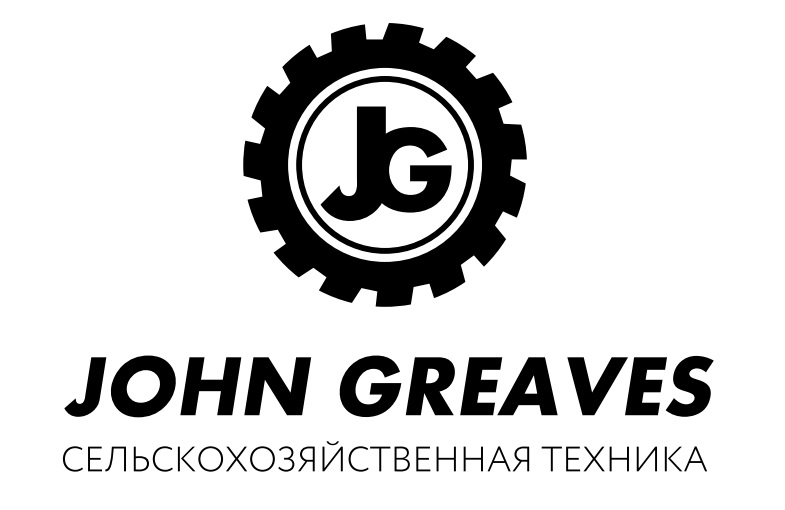 Жатка валковая навеснаяЖВН-6,4.10.000 КАТАЛОГ ЗАПАСНЫХ ЧАСТЕЙ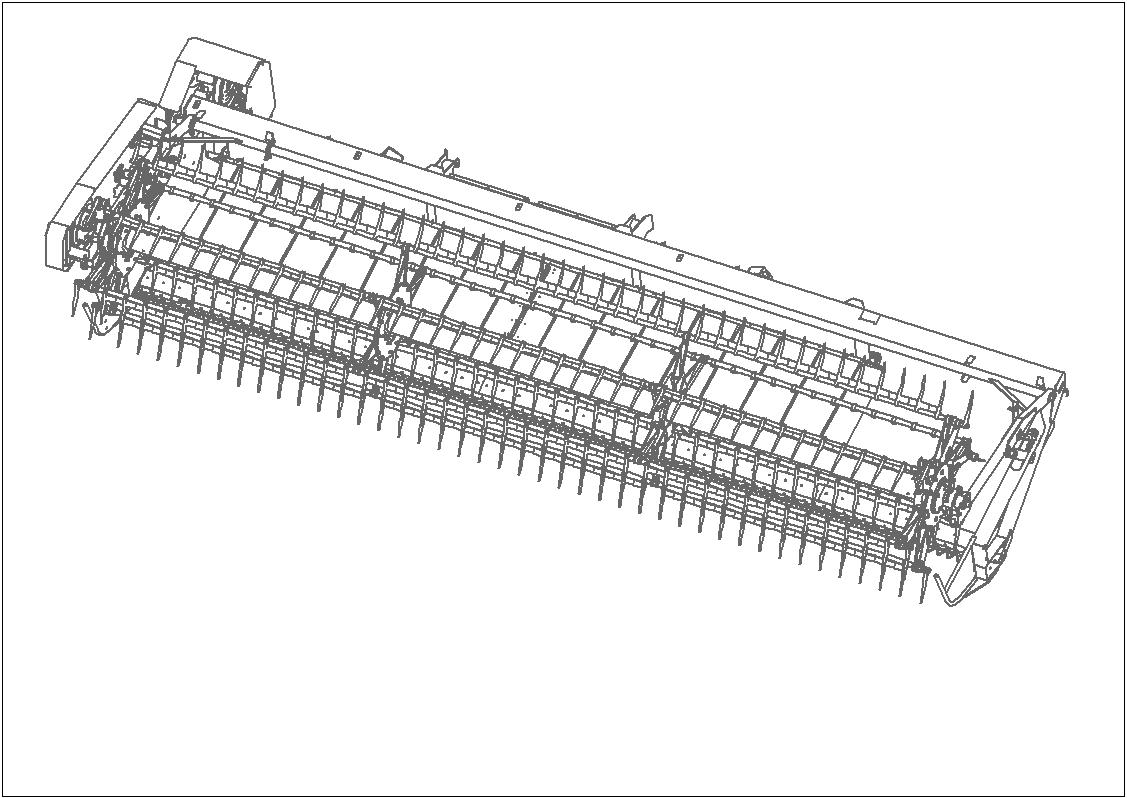 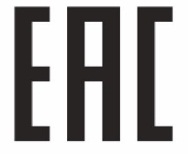 Правила пользования каталогомНастоящий каталог  запасных частей предназначен для изучения устройства, для составления  заявок на запасные части,  необходимые при техническом обслуживании и ремонте жатки валковой навесной ЖВН-6,4.10.000.Приведенная в каталоге номенклатура деталей охватывает все детали и сборочные единицы, которые могут потребоваться при эксплуатации и ремонте.В каталоге даны рисунки и спецификации сборочных единиц с входящими в них деталями. Все детали обозначены номерами позиций в возрастающем порядке в пределах одной сборочной единицы.Спецификация каталога представляет собой таблицу, включающую номер рисунка, позицию на рисунке, их обозначение, наименование и количество. В связи с тем, что конструкция изделия постоянно совершенствуется, обозначения и конструкция отдельных сборочных единиц и деталей могут отличаться от опубликованного материала. Для заказа необходимой детали (узла) достаточно найти на рисунке номер этой детали (узла), а по спецификации выписать обозначение, наименование и необходимое количество. Термины «спереди», «сзади», «справа» и «слева» следует понимать всегда исходя из рабочего направления движения жатки в агрегате с комбайном. Предприятие-изготовитель оставляет за собой право изменения в ходе технического развития. 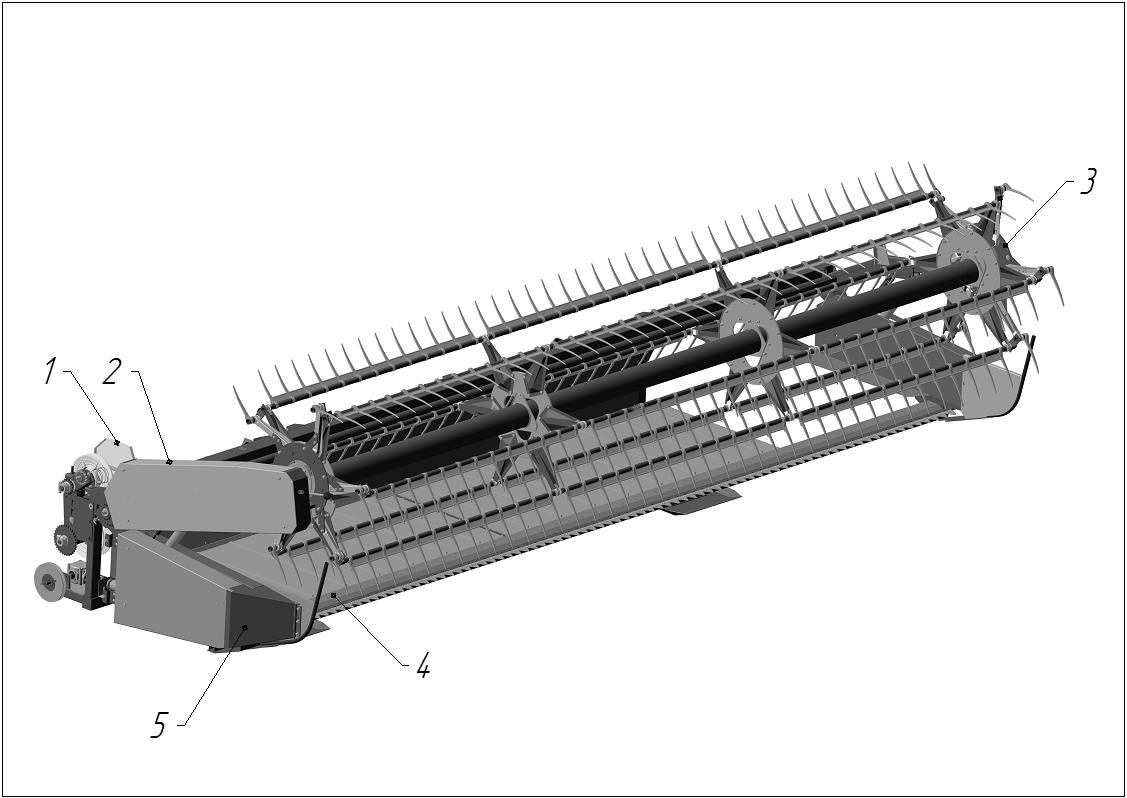 Рис. 1 Общий вид жатки ЖВН-6,4.10.000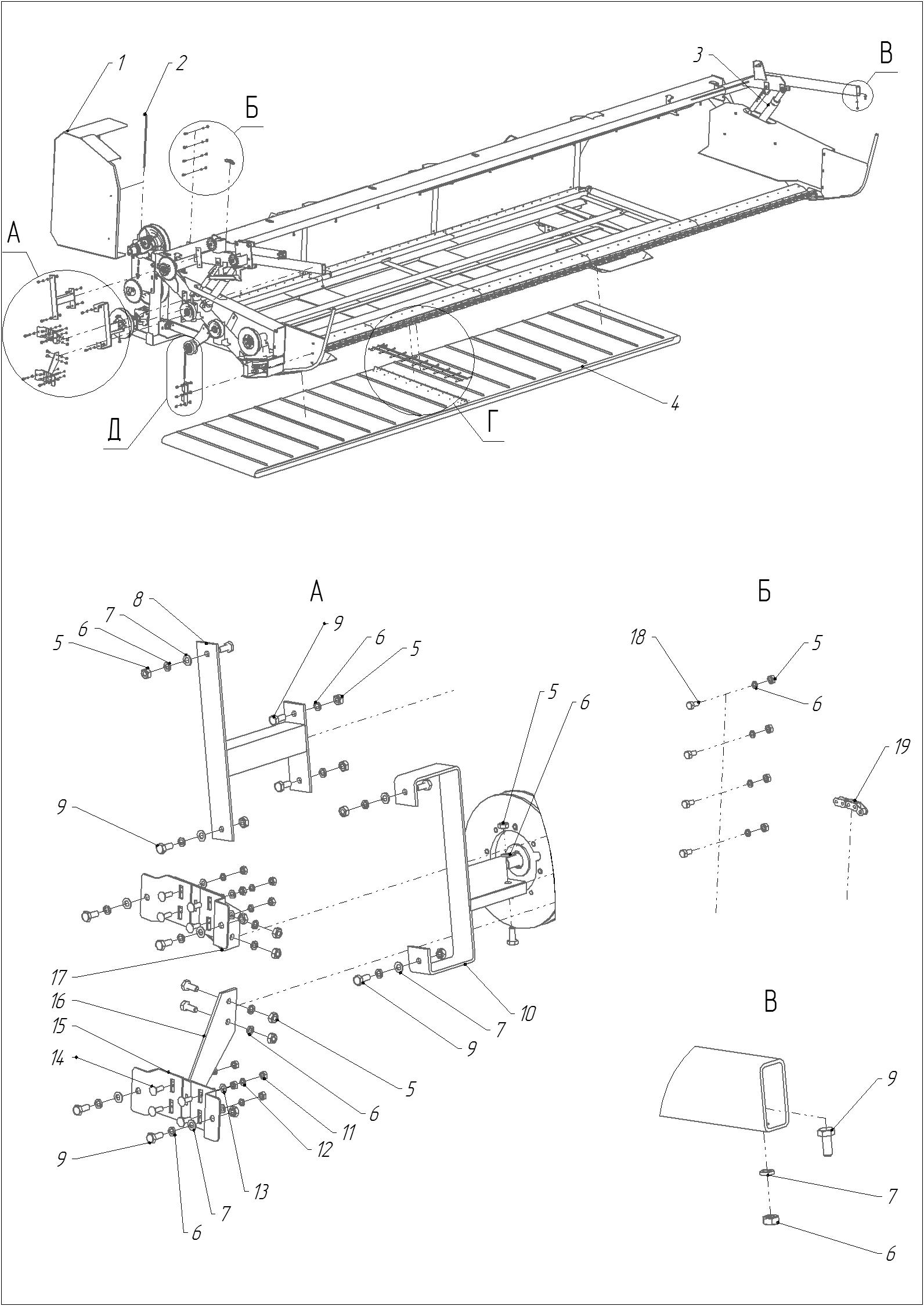 Рис. 2 Жатка валковая навесная - ЖВН-6,4.10.000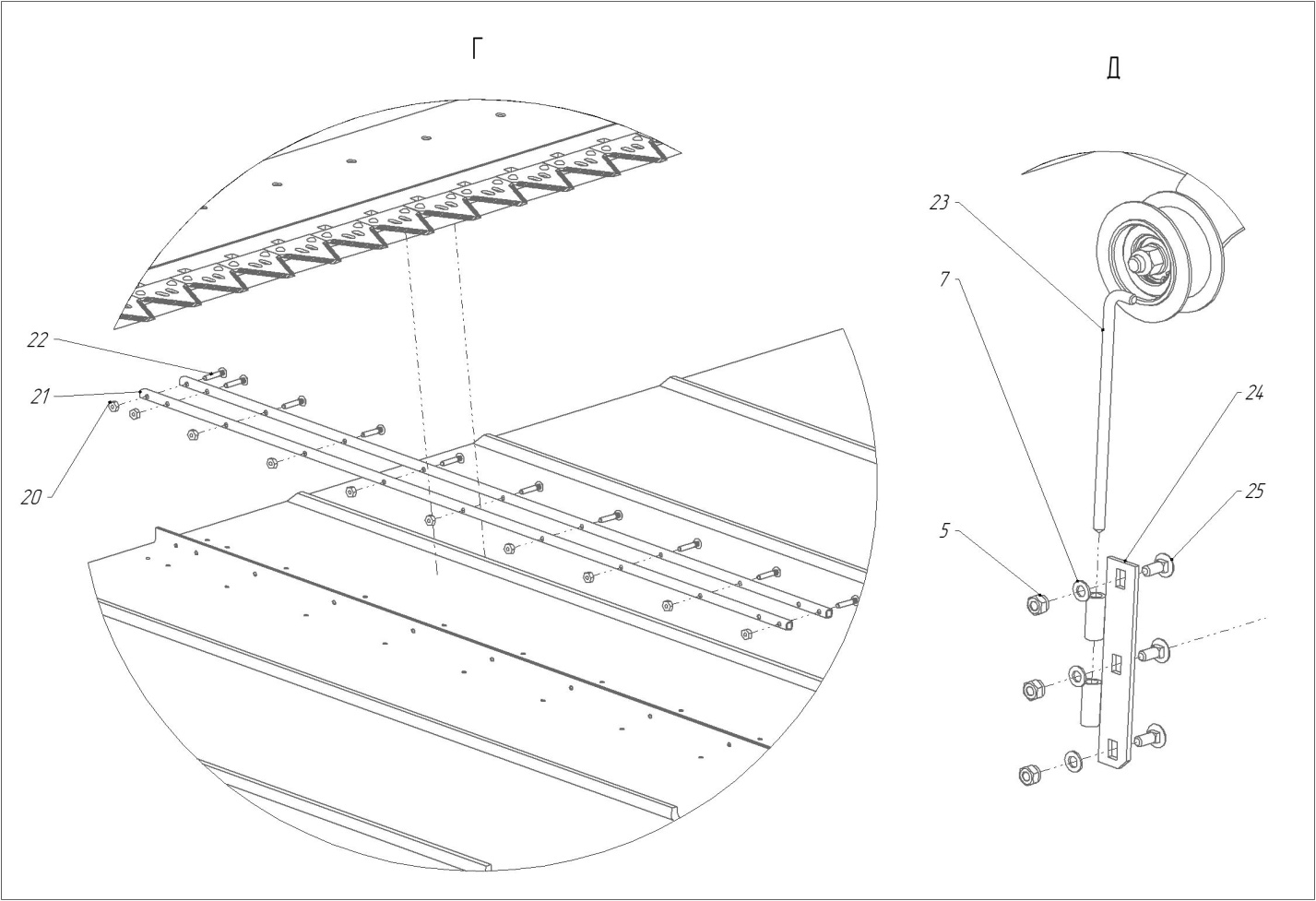 Рис. 3 Жатка валковая навесная - ЖВН-6,4.10.000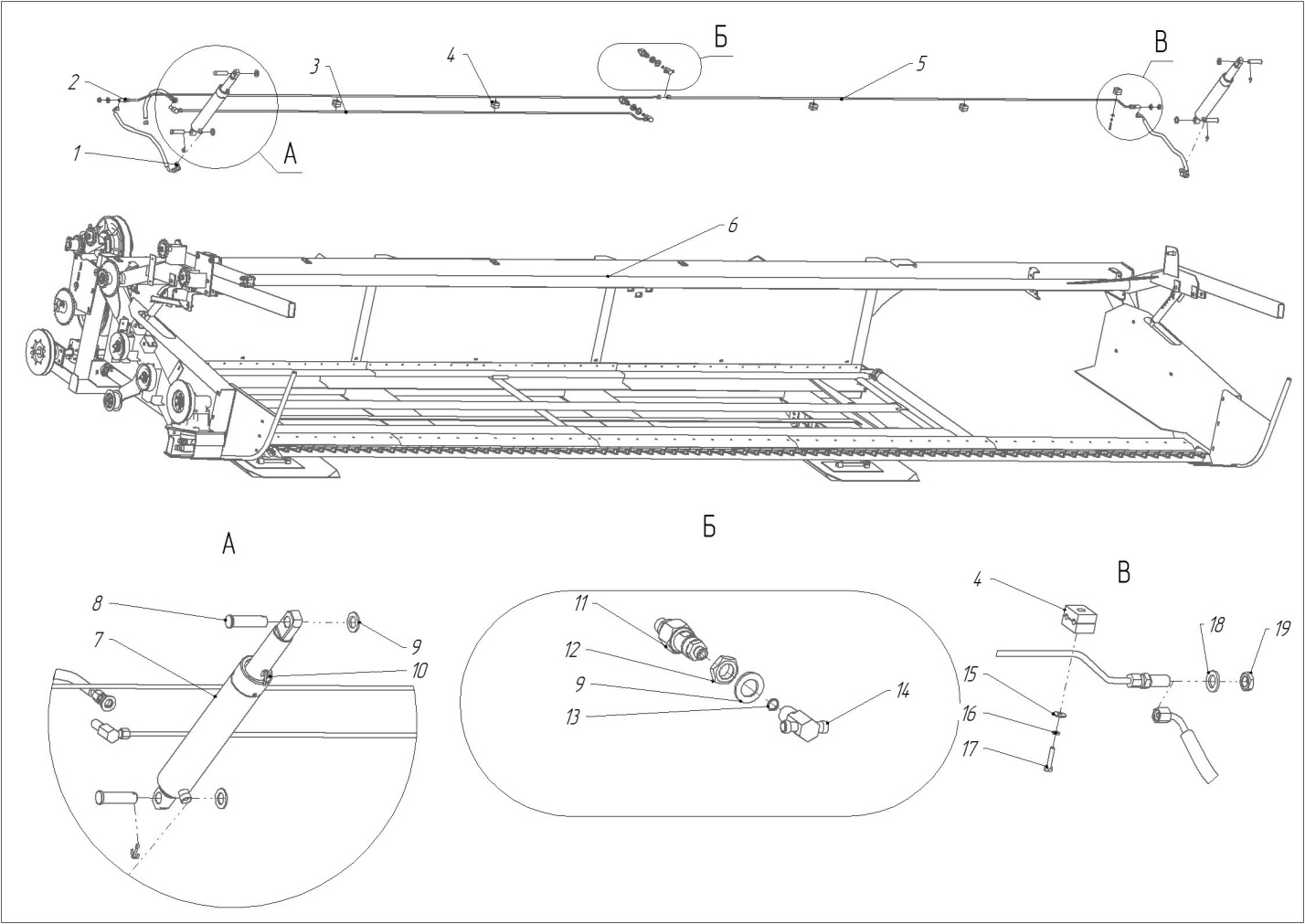 Рис. 4 Гидрооборудование жатки - ЖВН-6,4.03.000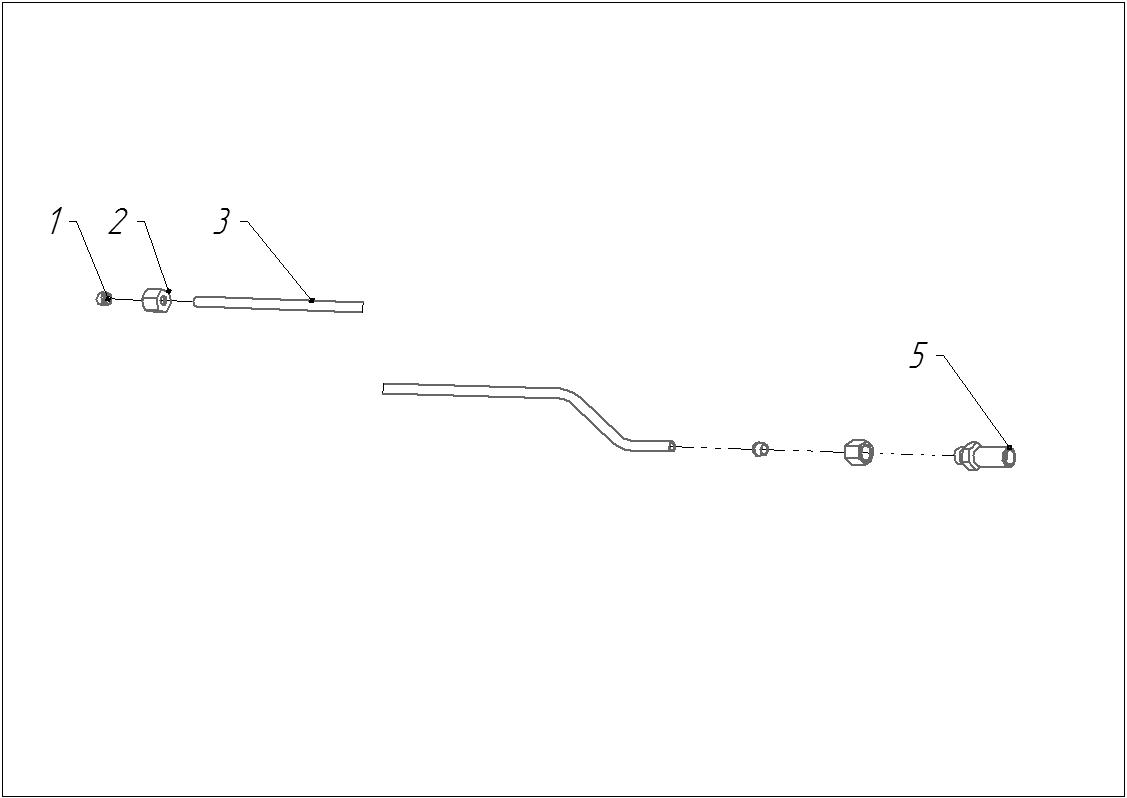 Рис. 5 Трубопровод левый  - ЖВН-6,4.03.060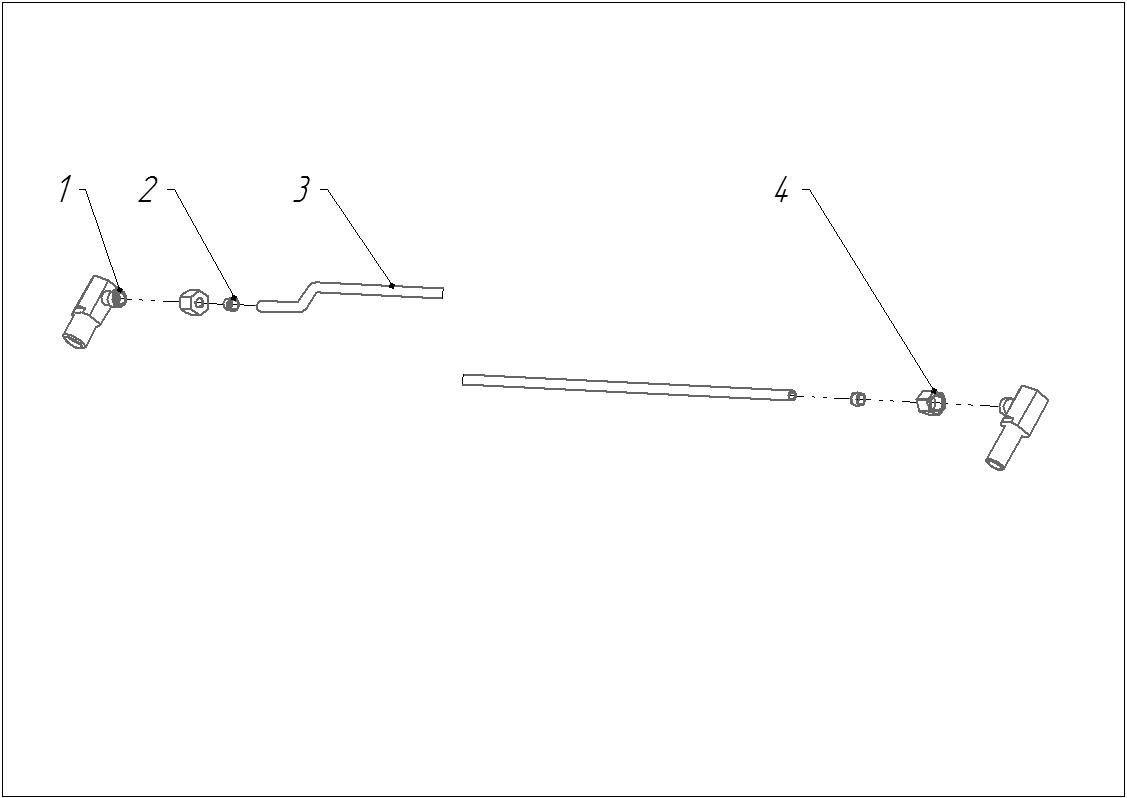 Рис. 6 Трубопровод правый  - ЖВН-6,4.03.070Рис. 7 Трубопровод вариатора - ЖВН-6,4.03.050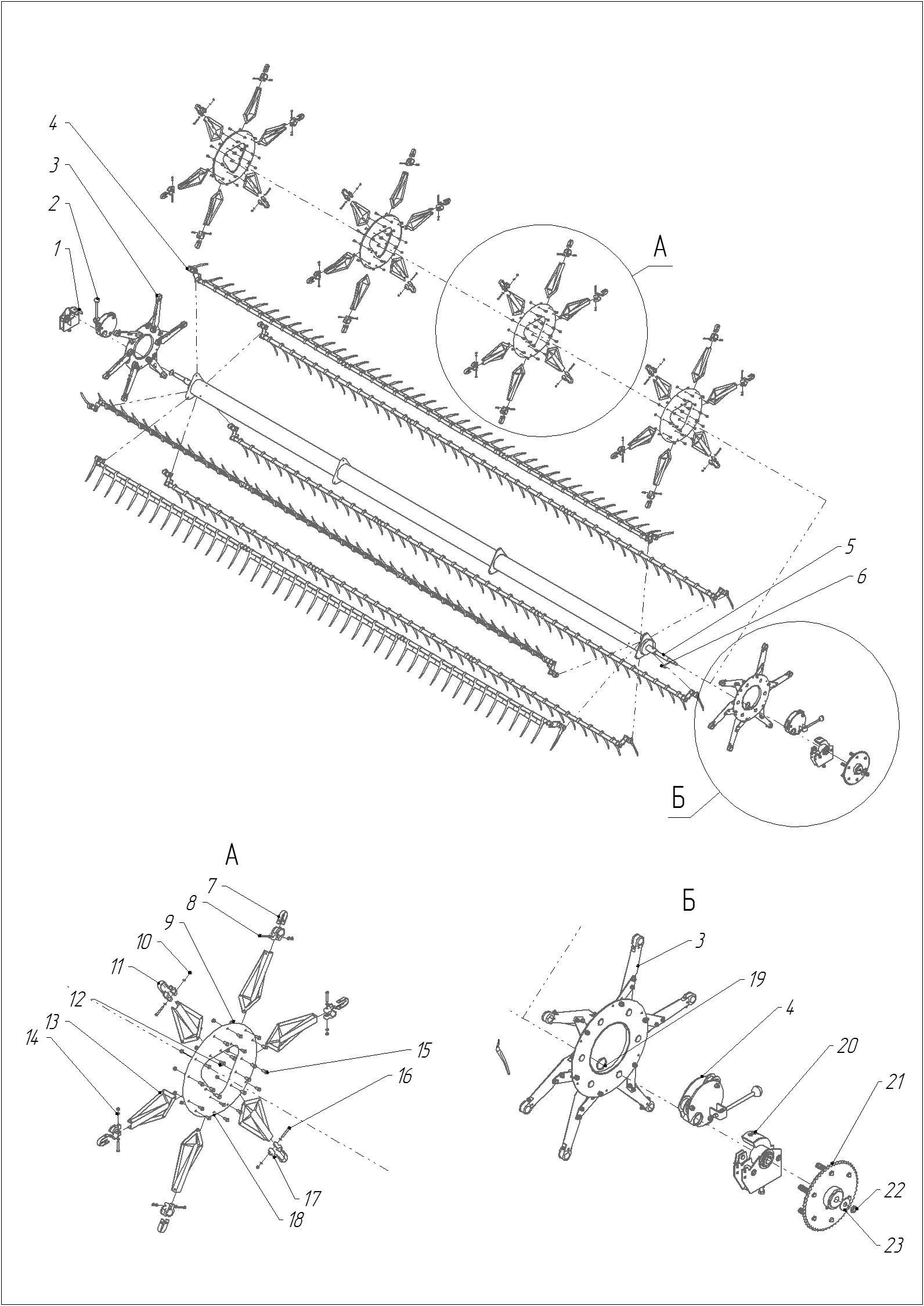 Рис. 8 Мотовило - ЖВН-6,4.04.000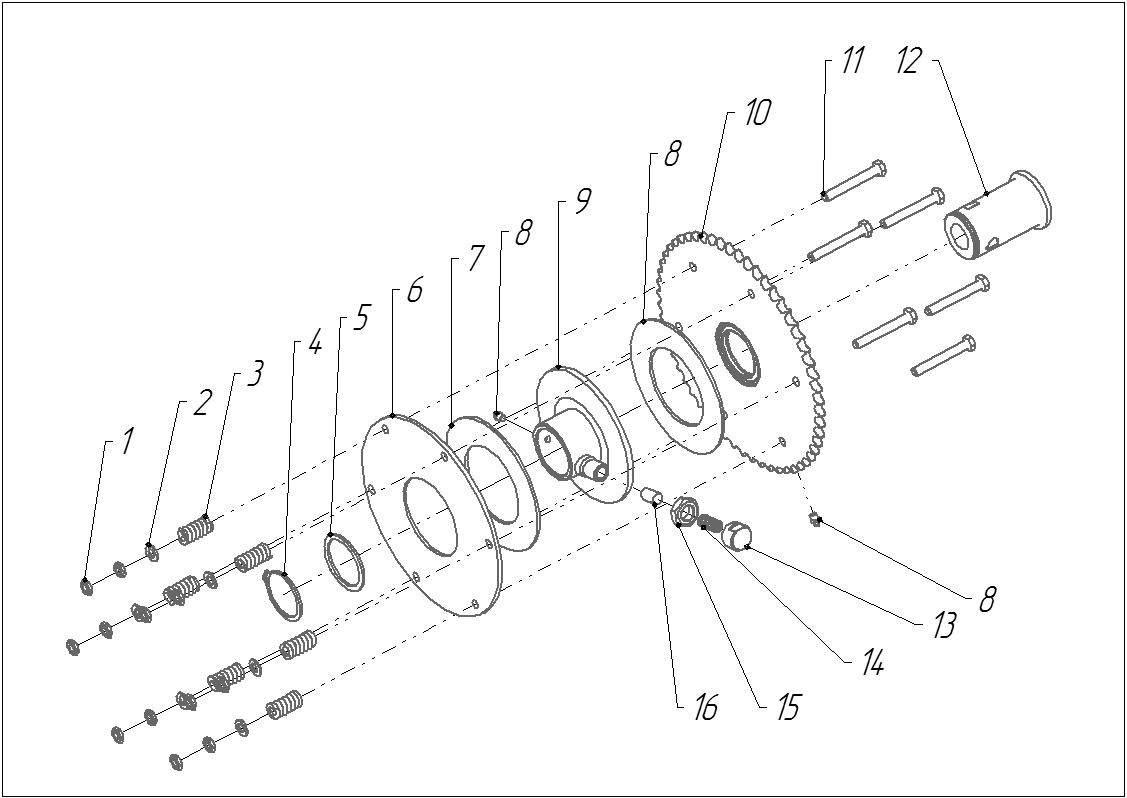 Рис. 9 Муфта обгонная  - ЖНЗБ 04.030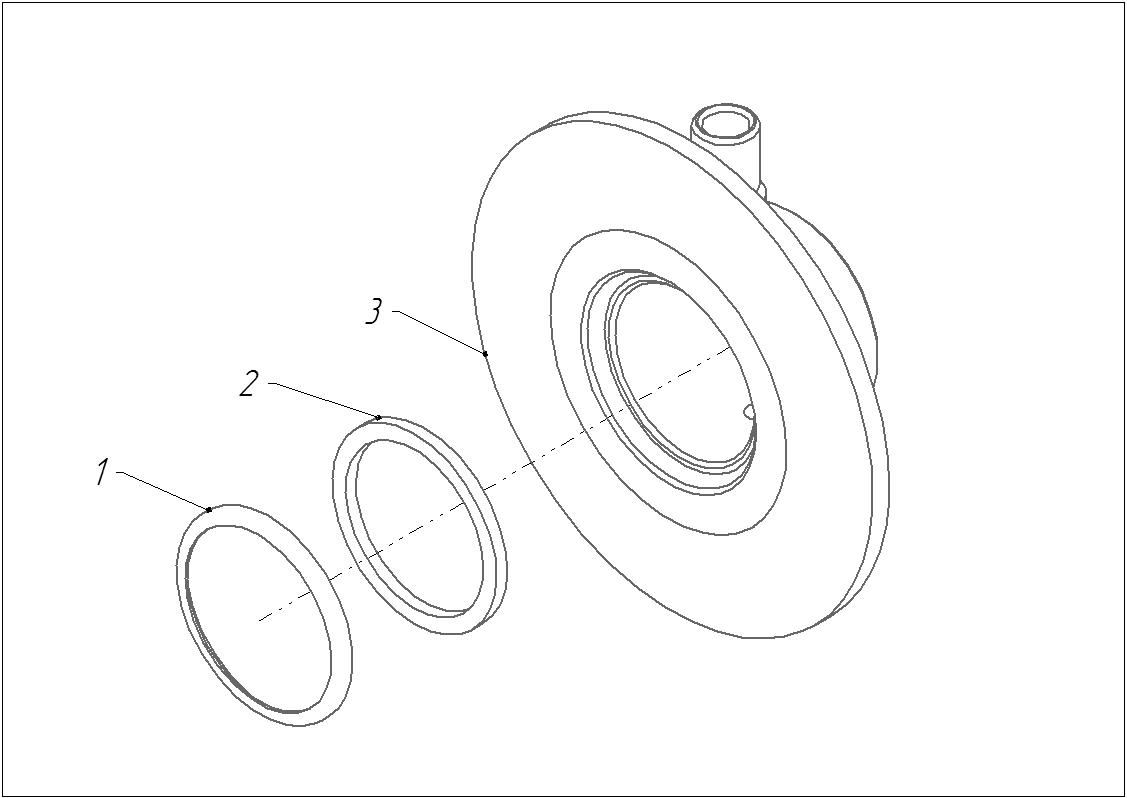 Рис. 10 Корпус - ЖВП-6,4.04.070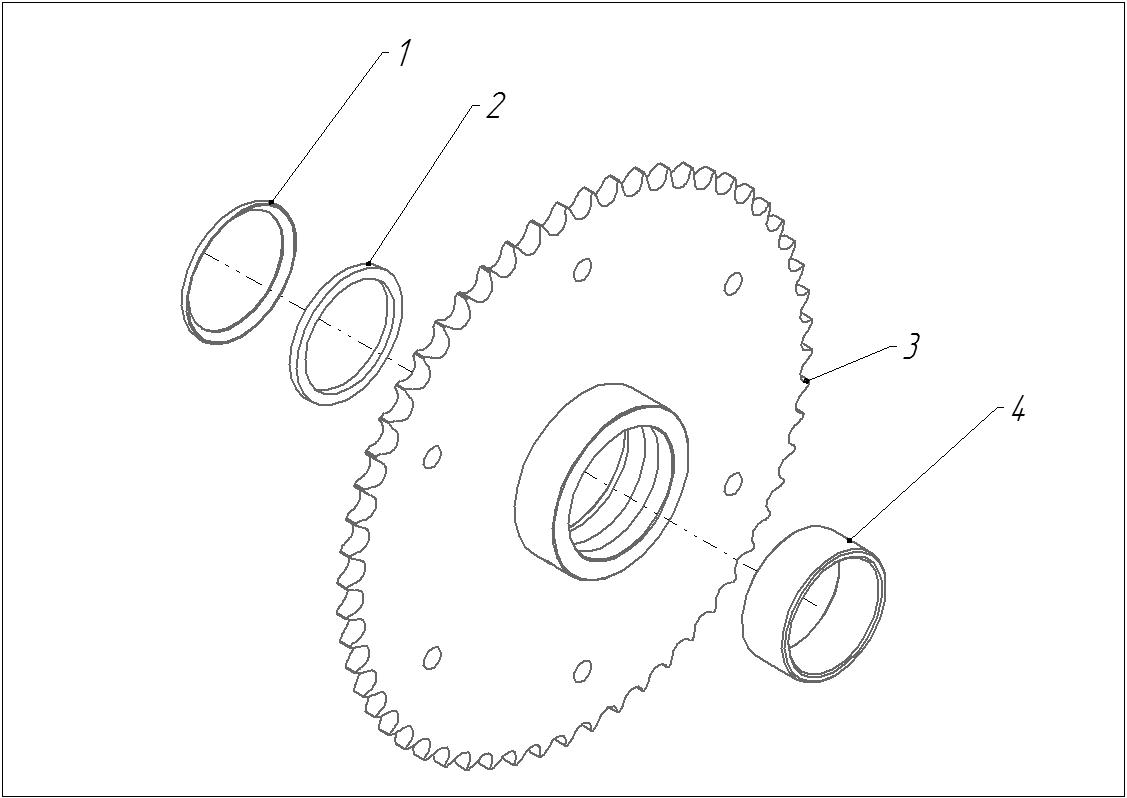 Рис. 11 Звездочка  -ЖВП-6,4.04.050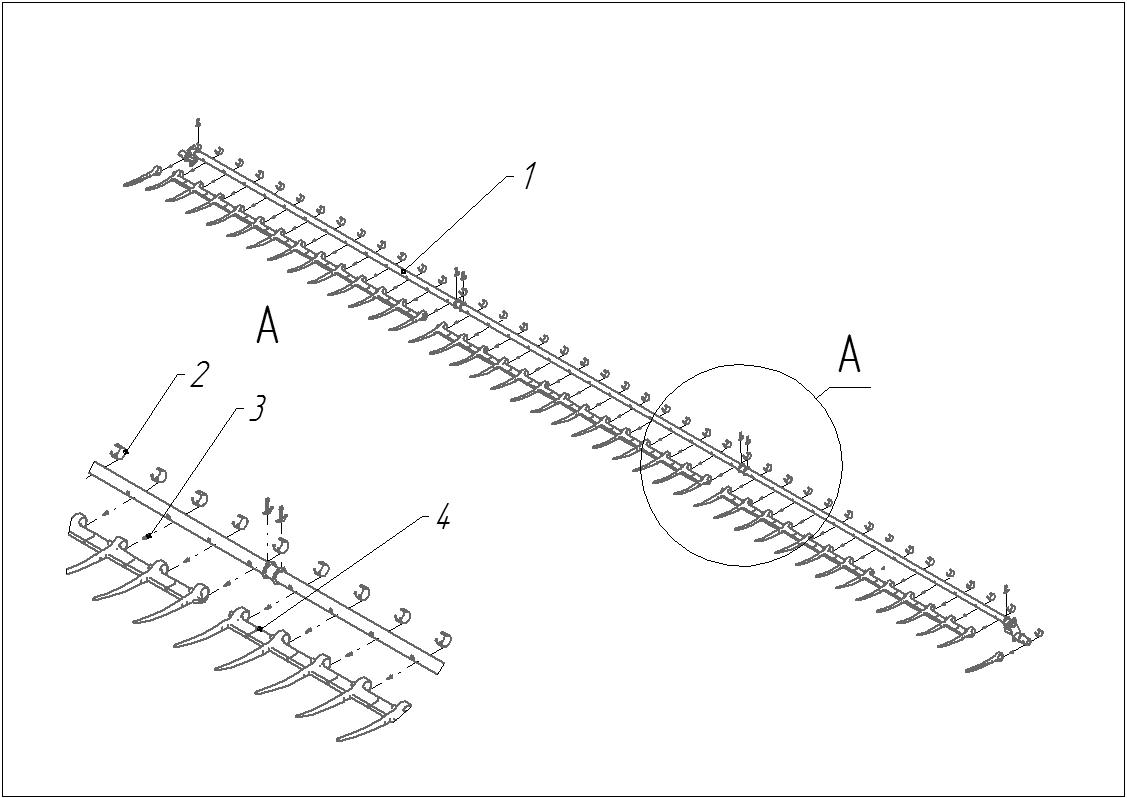 Рис. 12 Граблина - ЖВН-6,4.04.020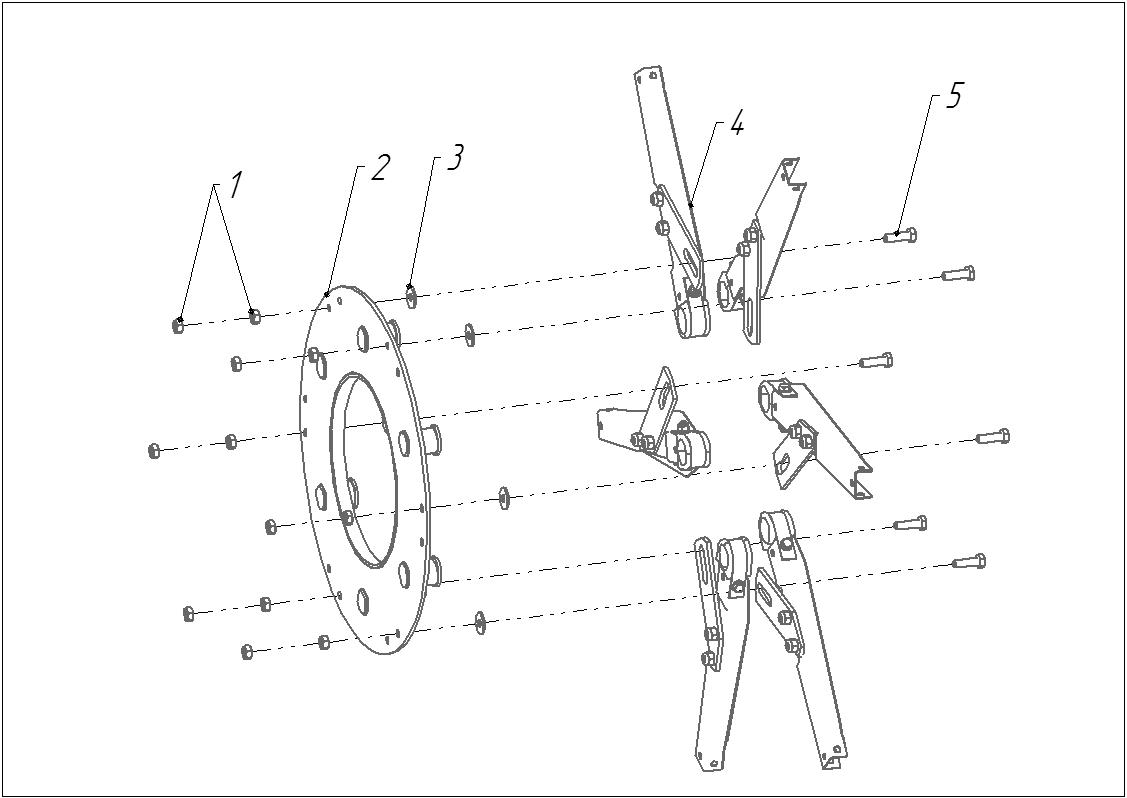 Рис. 13 Крестовина эксцентрика  - ЖНЗБ 04.170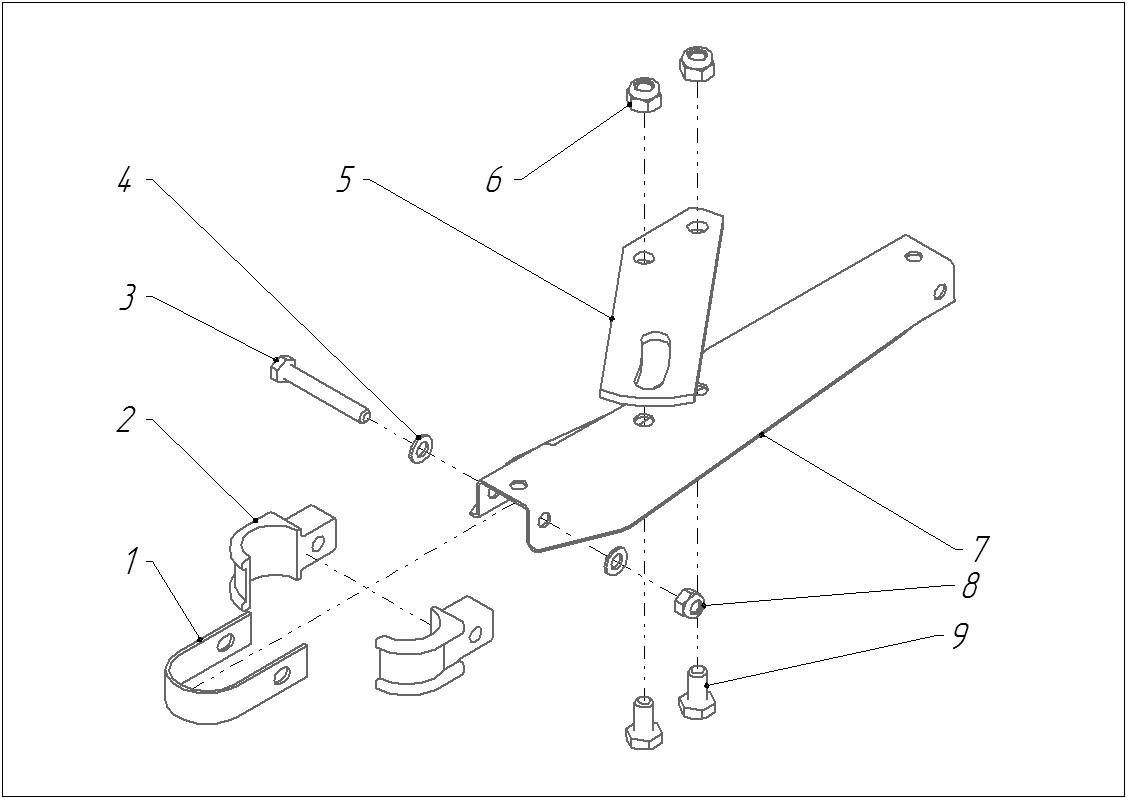 Рис. 14  Луч эксценрика  - ЖНЗБ 04.190Рис. 15 Ползун левый - ЖНЗБ 04.200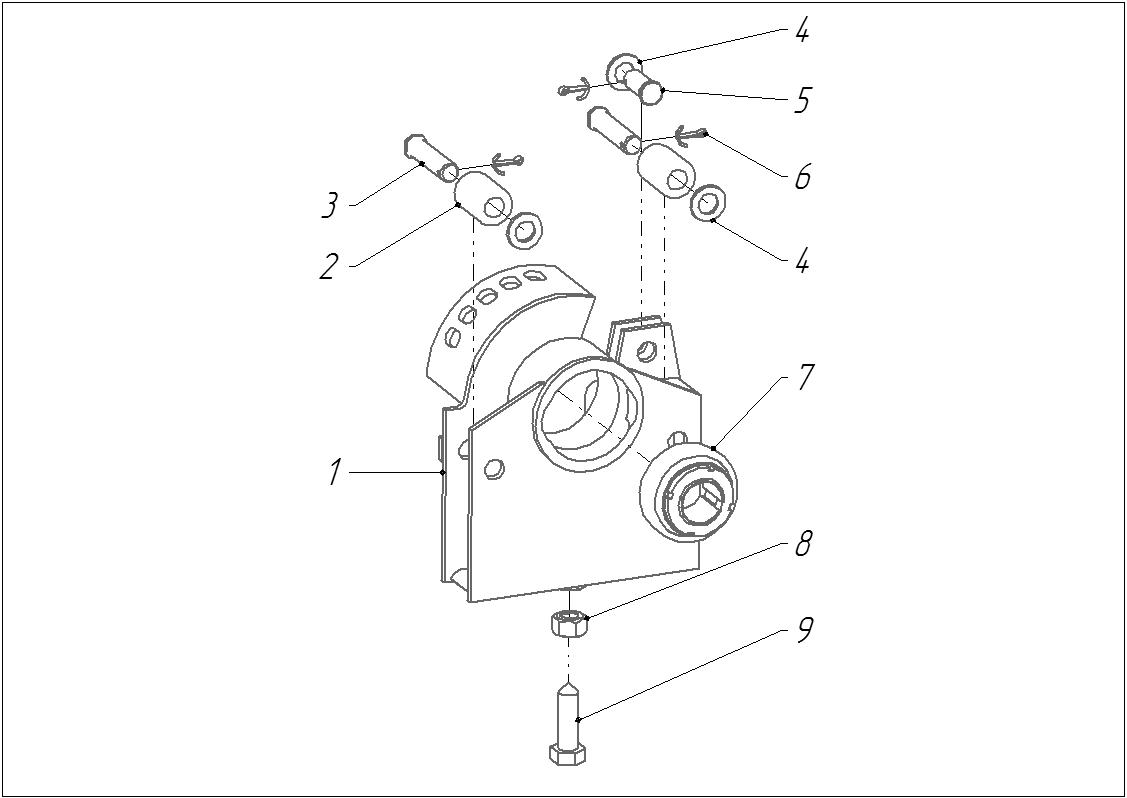 Рис. 16 Ползун правый - ЖНЗБ 04.220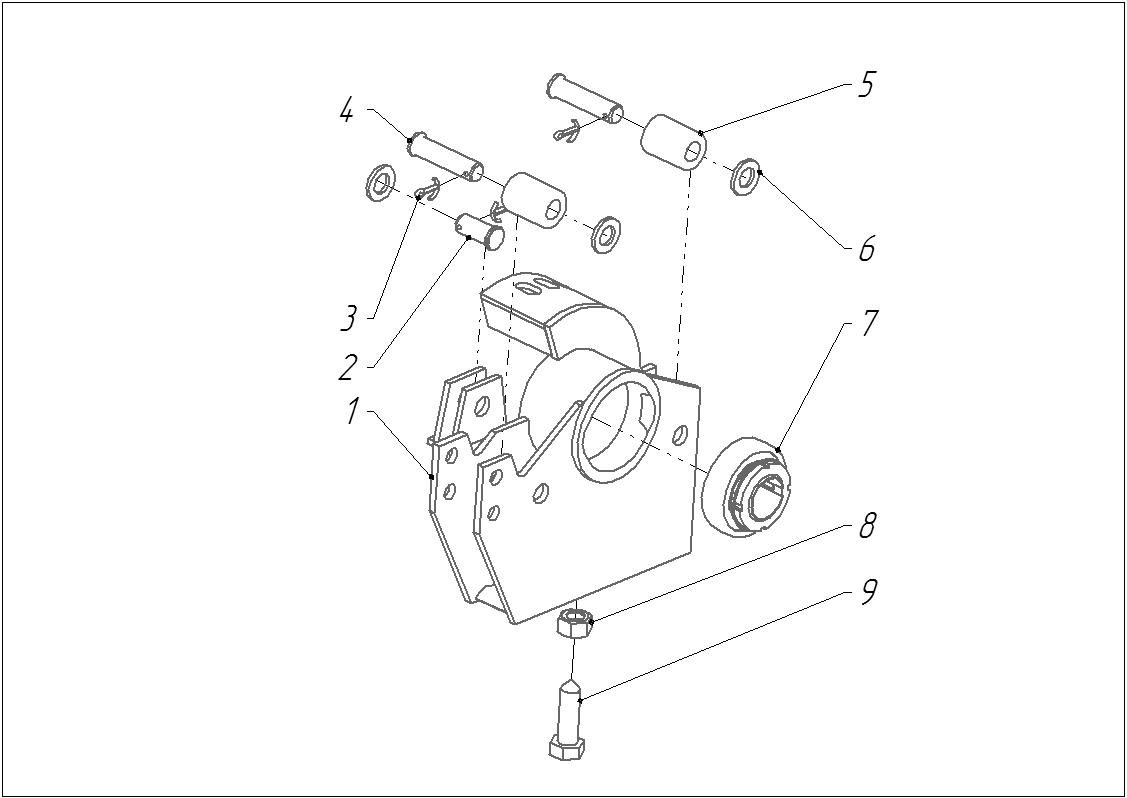 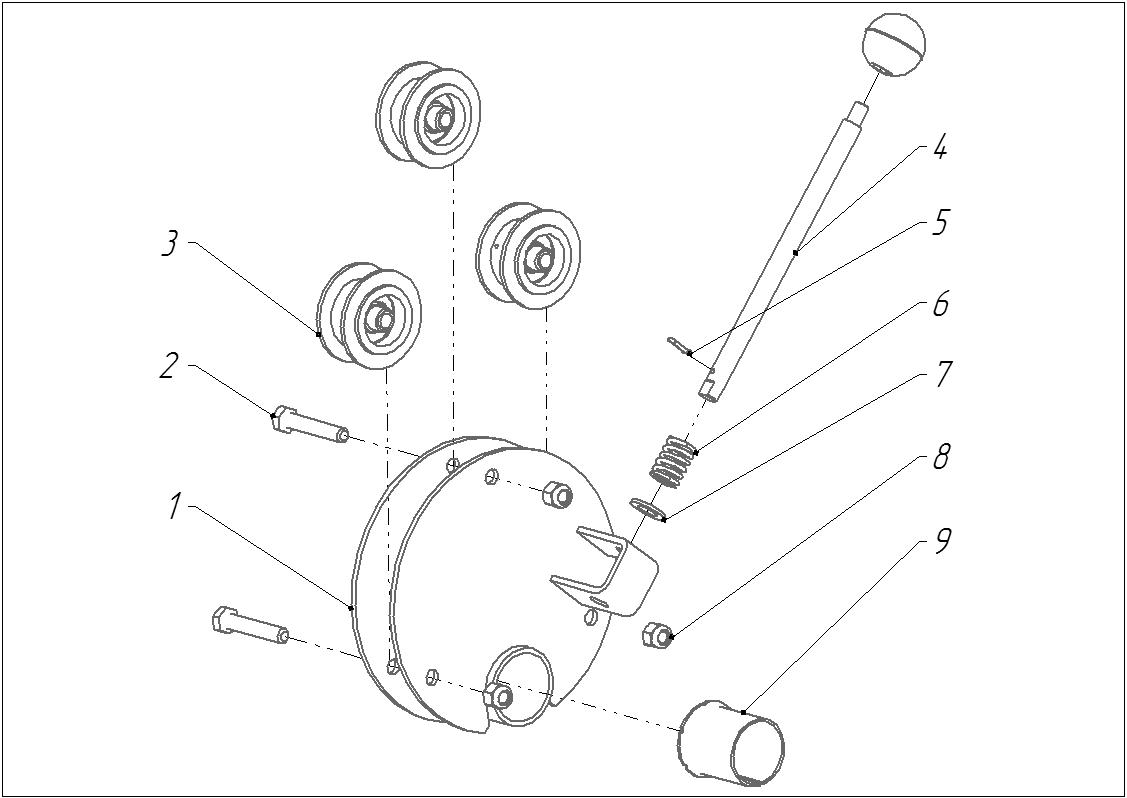 Рис.17  ЖНЗБ 14.140 - Диск с роликами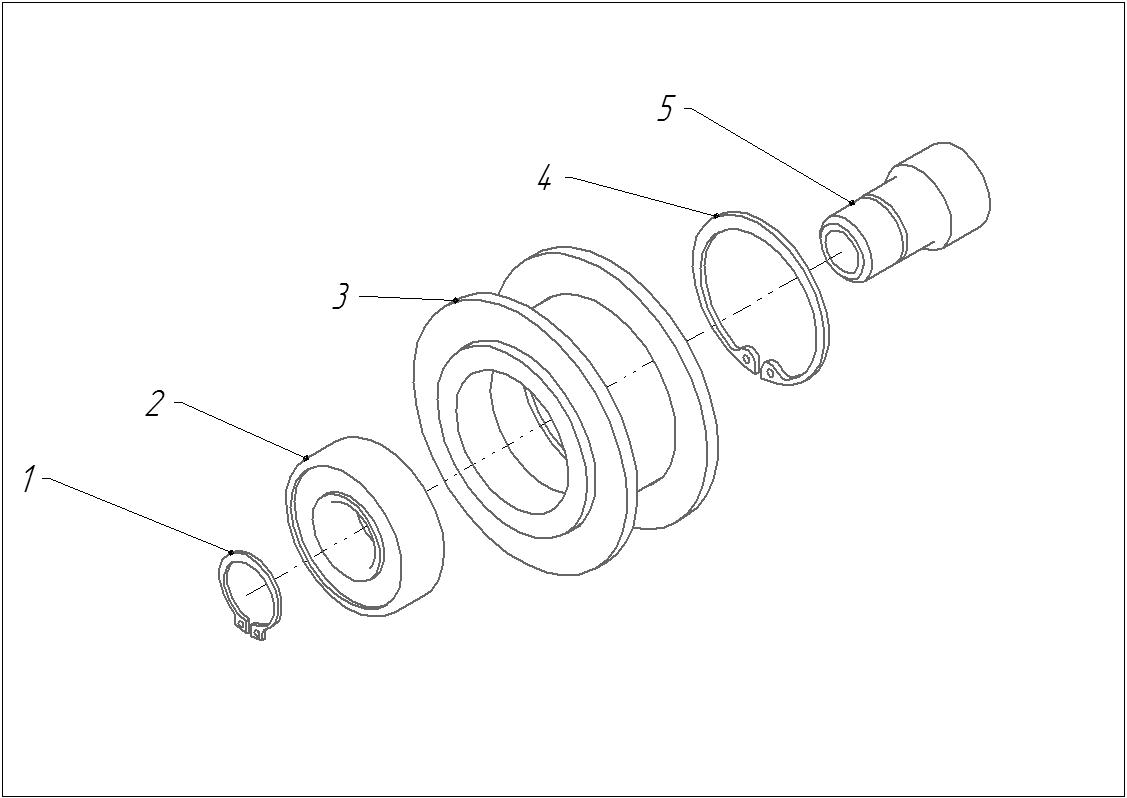 Рис. 18 КЗС-9-1-11250 – Ролик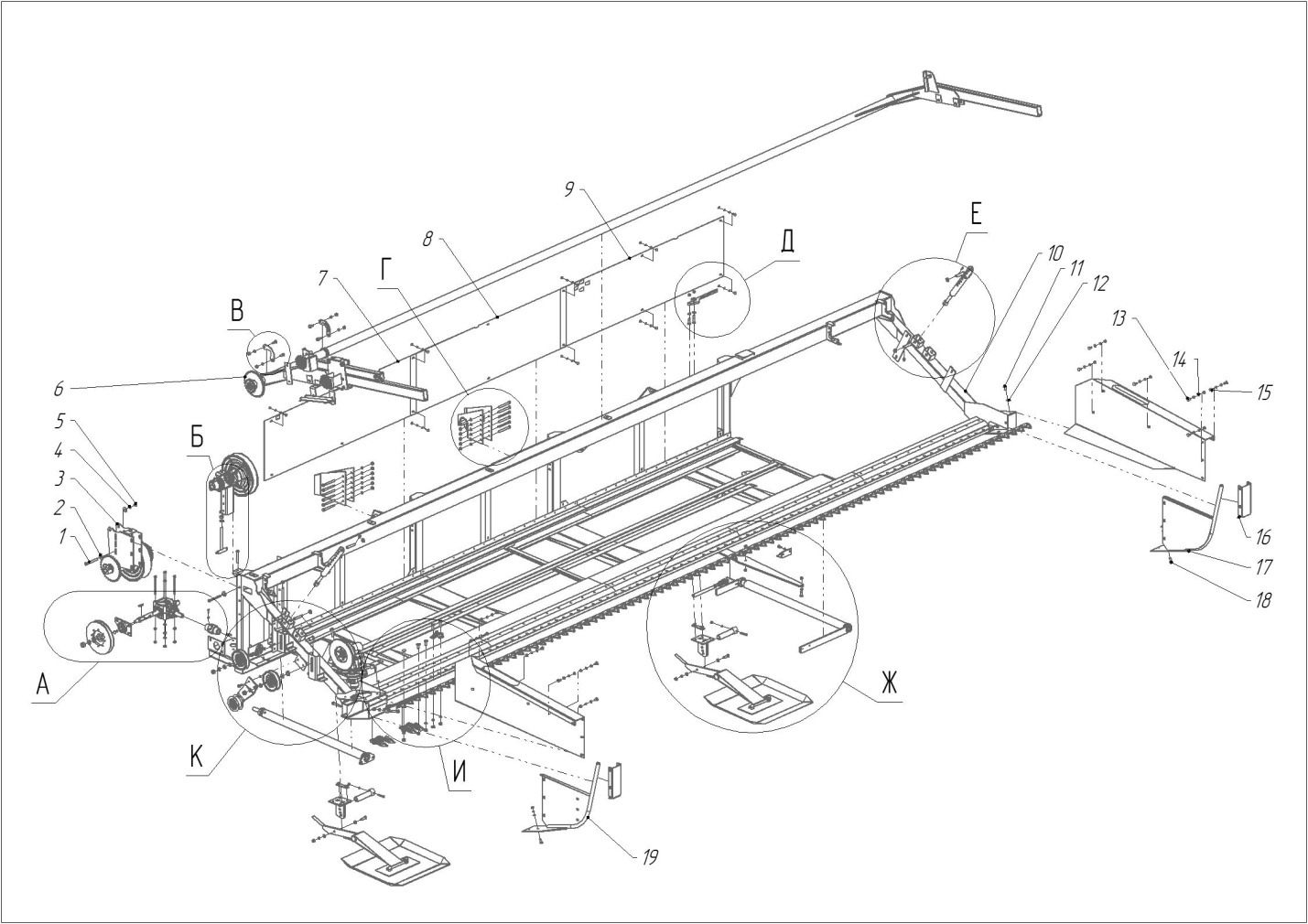 Рис.19 Платформа с литыми пальцами - ЖВН-6,4.11.000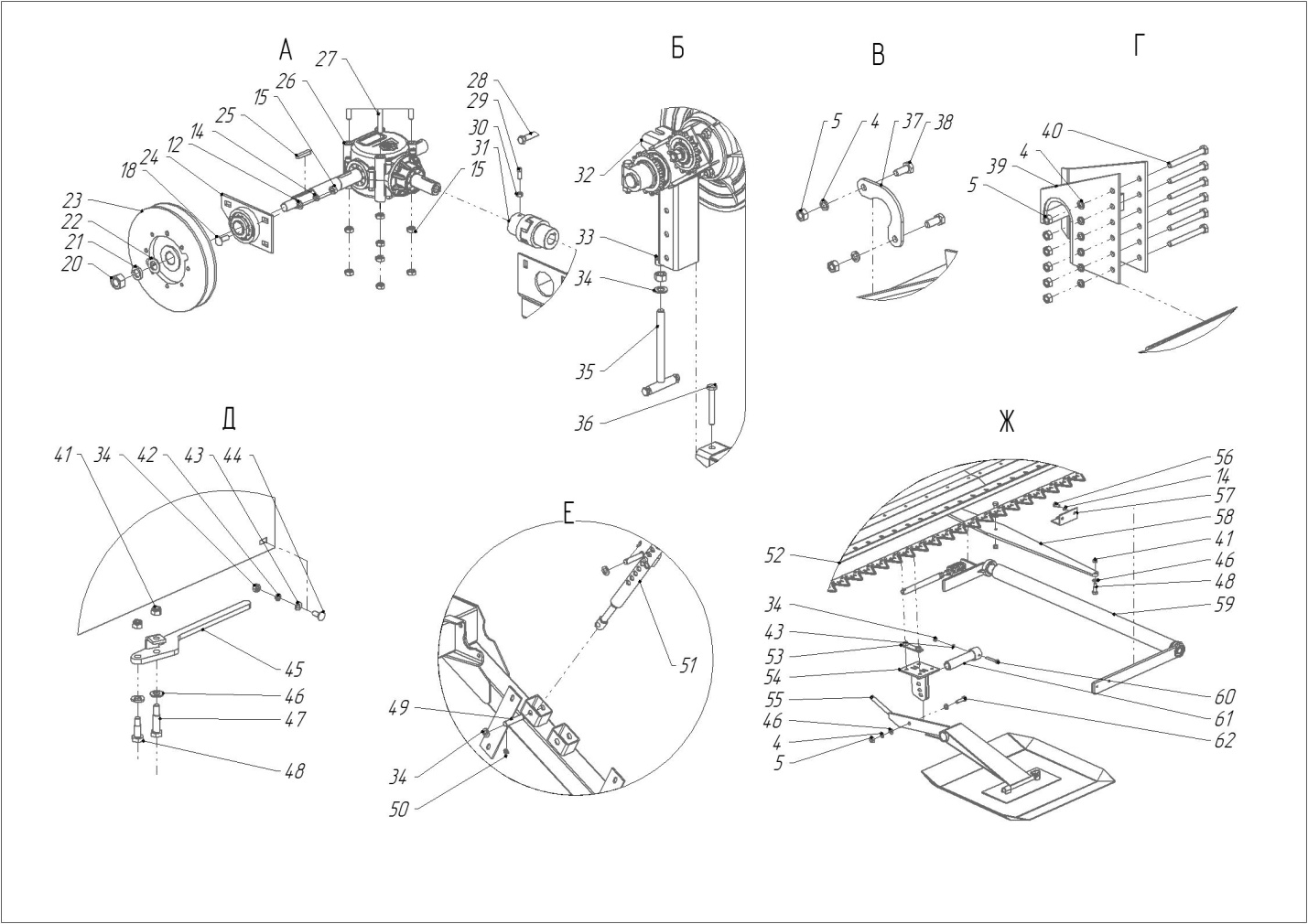 Рис.20 Платформа с литыми пальцами - ЖВН-6,4.11.000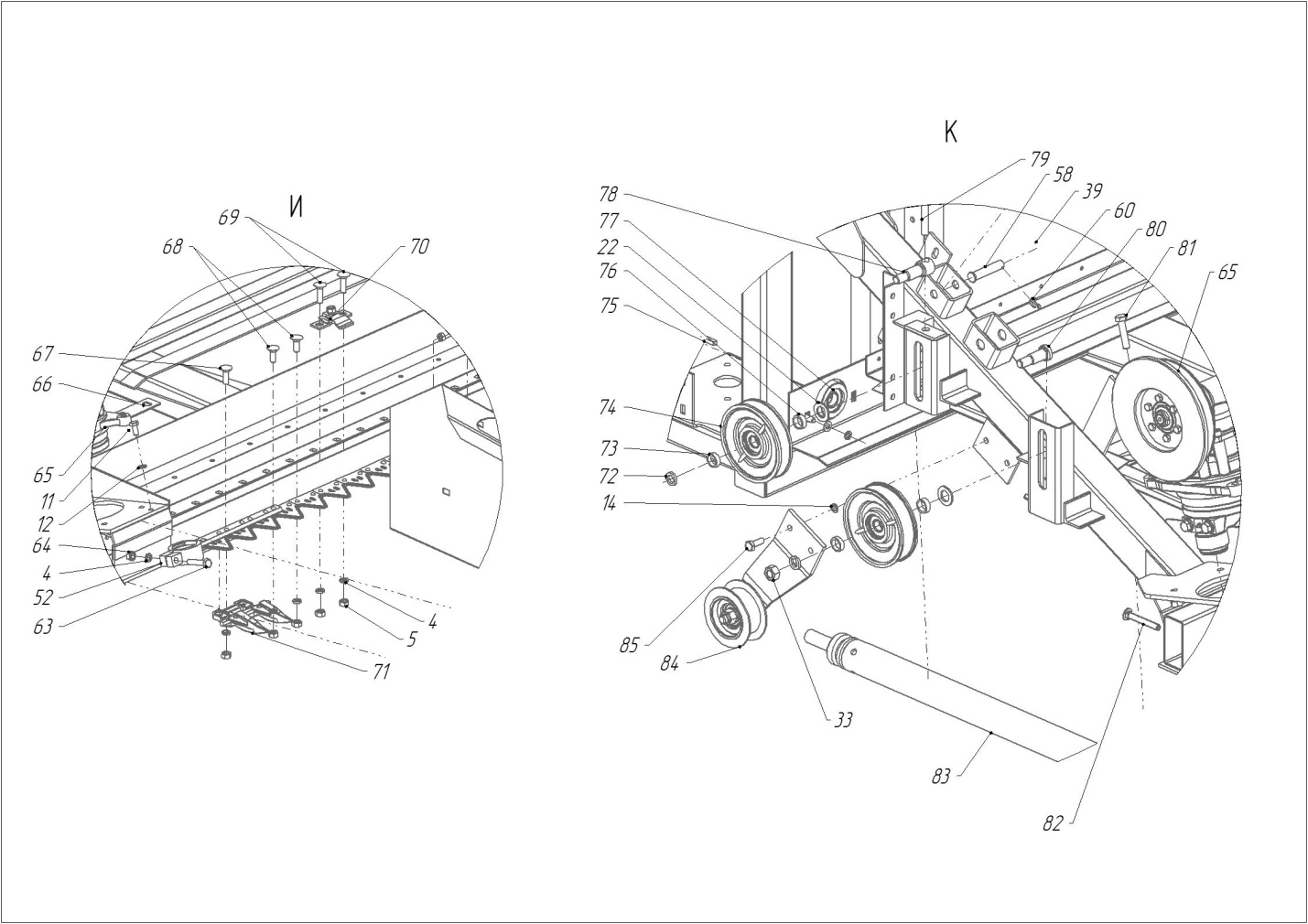 Рис. 21 Платформа с литыми пальцами - ЖВН-6,4.11.000Примечание: 			ЖВН-6,4.05.060 Ш1 – режущий аппарат сприводом  и  режущим  аппаратом Schumacher.ЖВН-6,4.05.060 Ш2- режущий аппарат с приводом ППН-01.000, пальцами БПРК.Рис. 22 Режущий аппарат - ЖВН-6,4.05.060 Ш1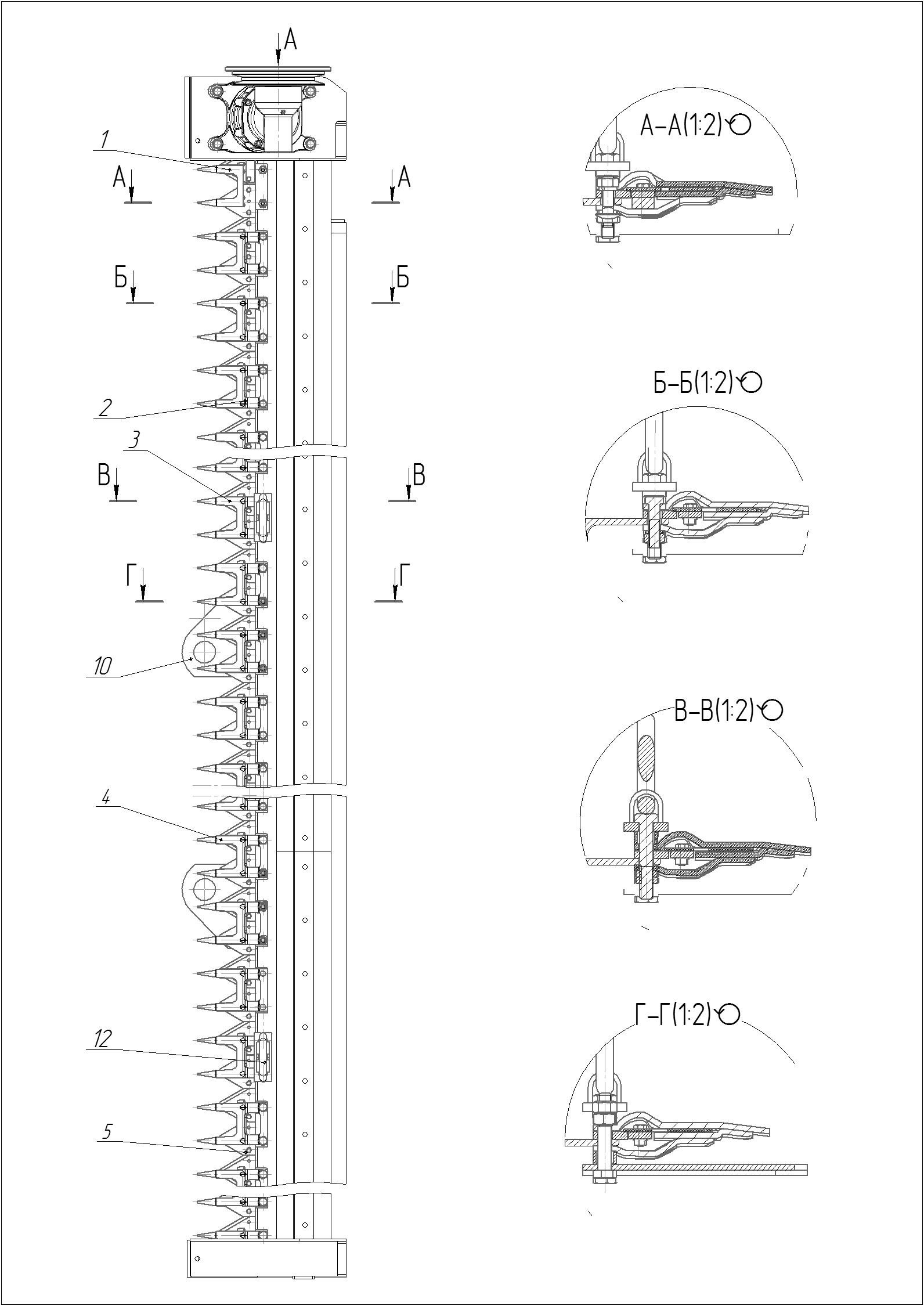 Рис. 23 Режущий аппарат - ЖВН-6,4.05.060 Ш2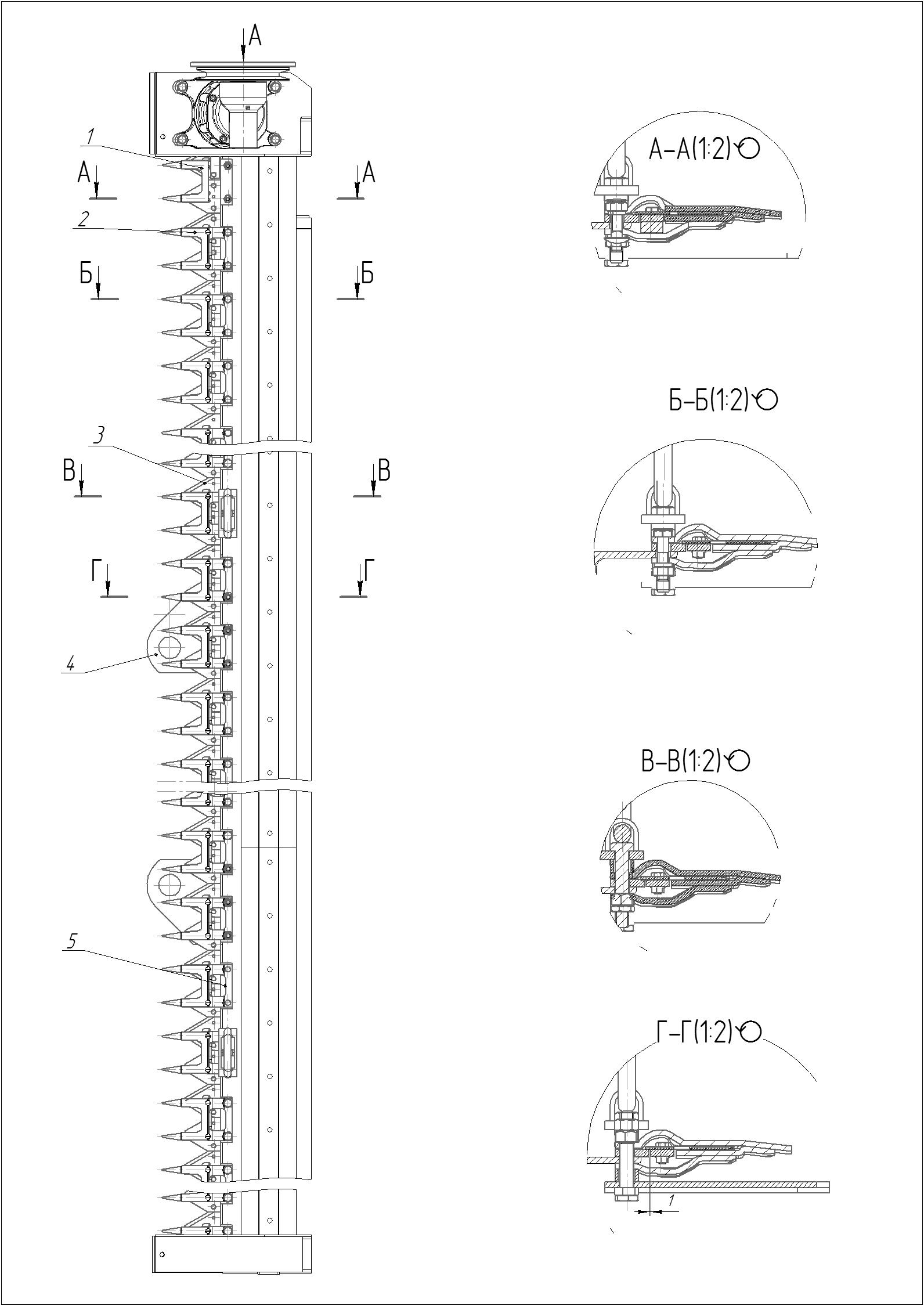 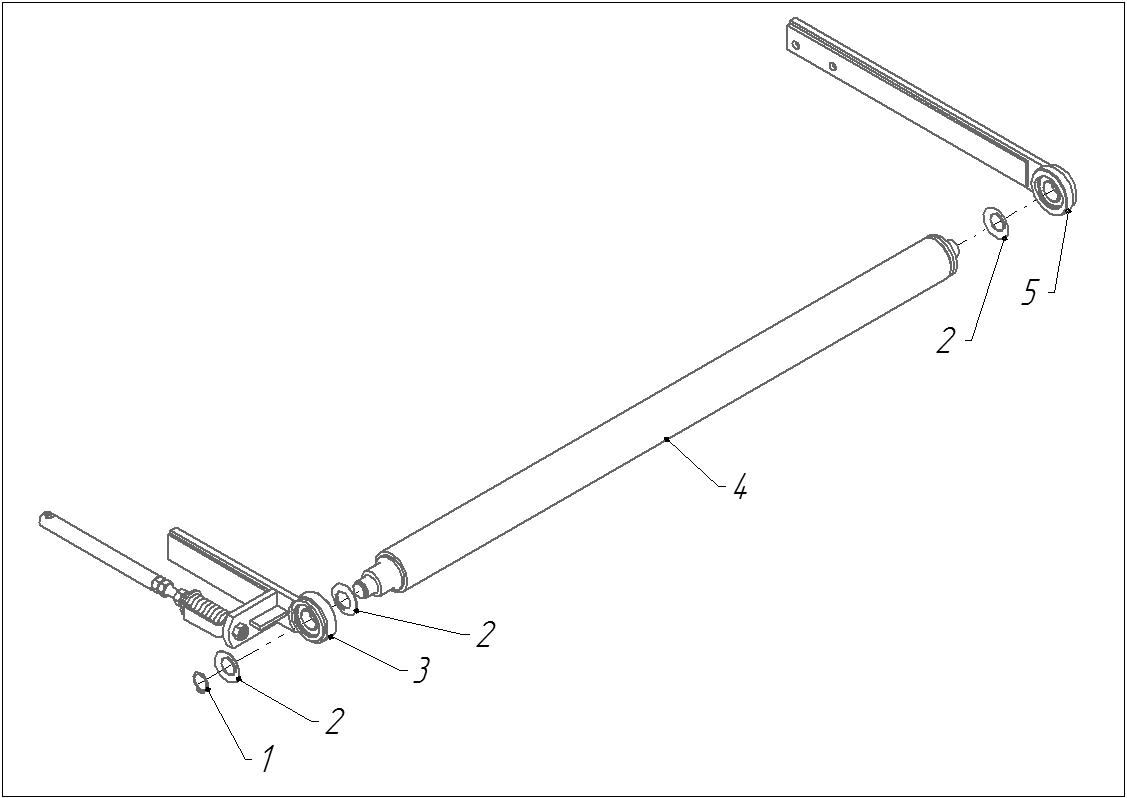 Рис. 24 Вал ведомый  - ЖВН-6,4.11.140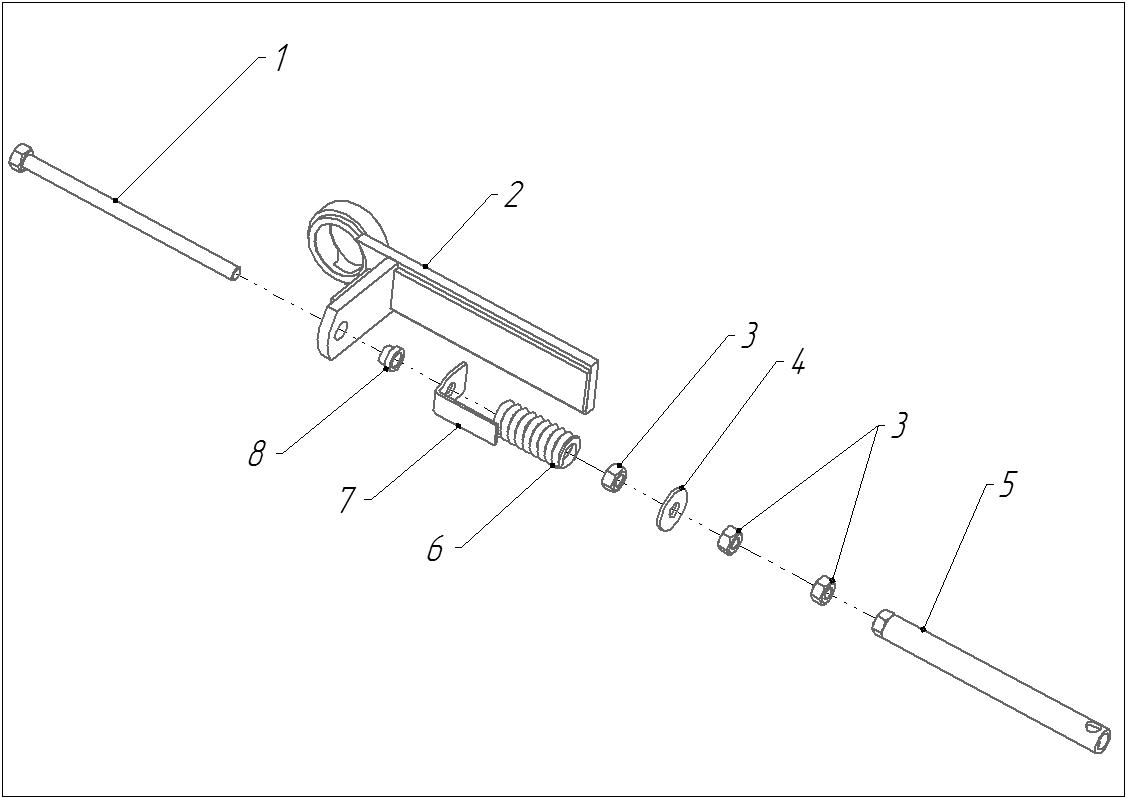 Рис. 25 Опора  - ЖВН-6,4.11.100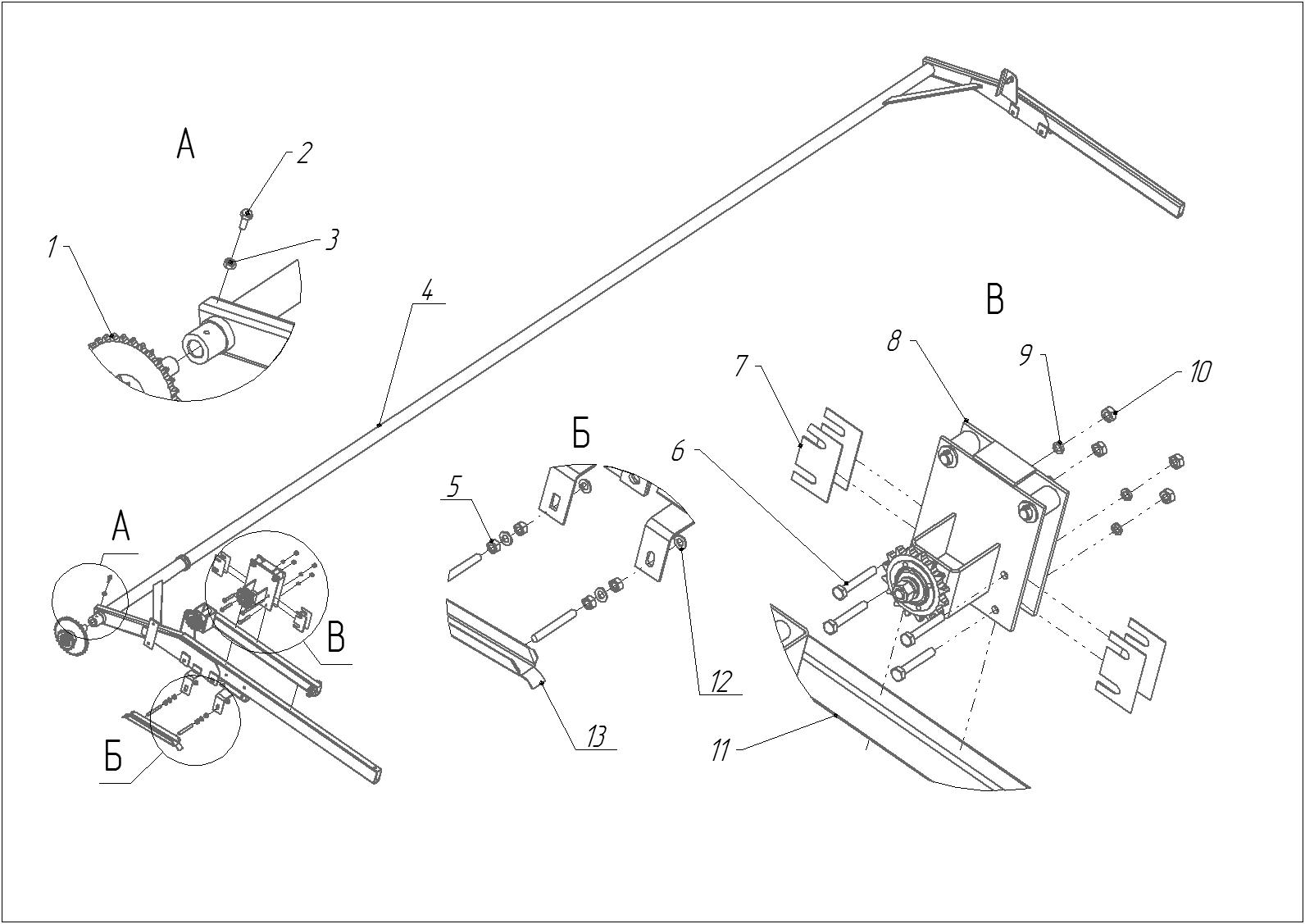 Рис. 26 Балка мотовила - ЖВН-6,4.11.230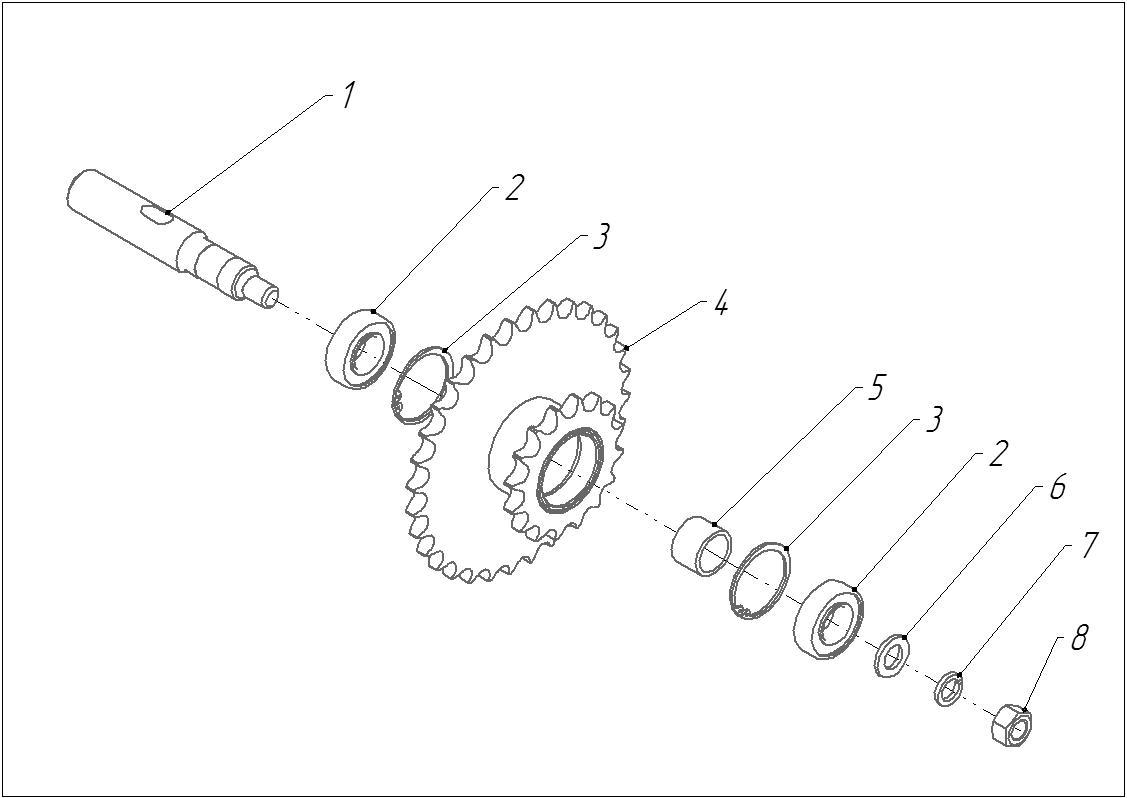 Рис. 27 ЖВН-6,4.01.500 - Блок звездочек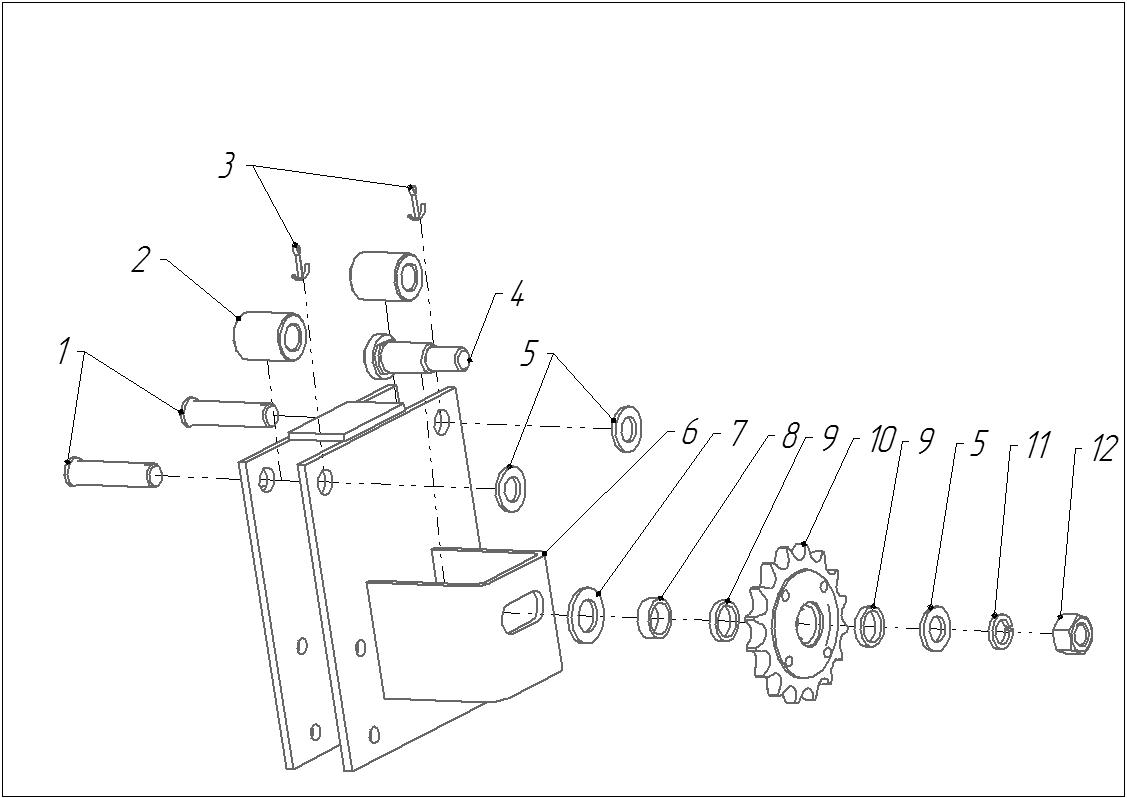 Рис. 28 Стойка - ЖВН-6,4.11.220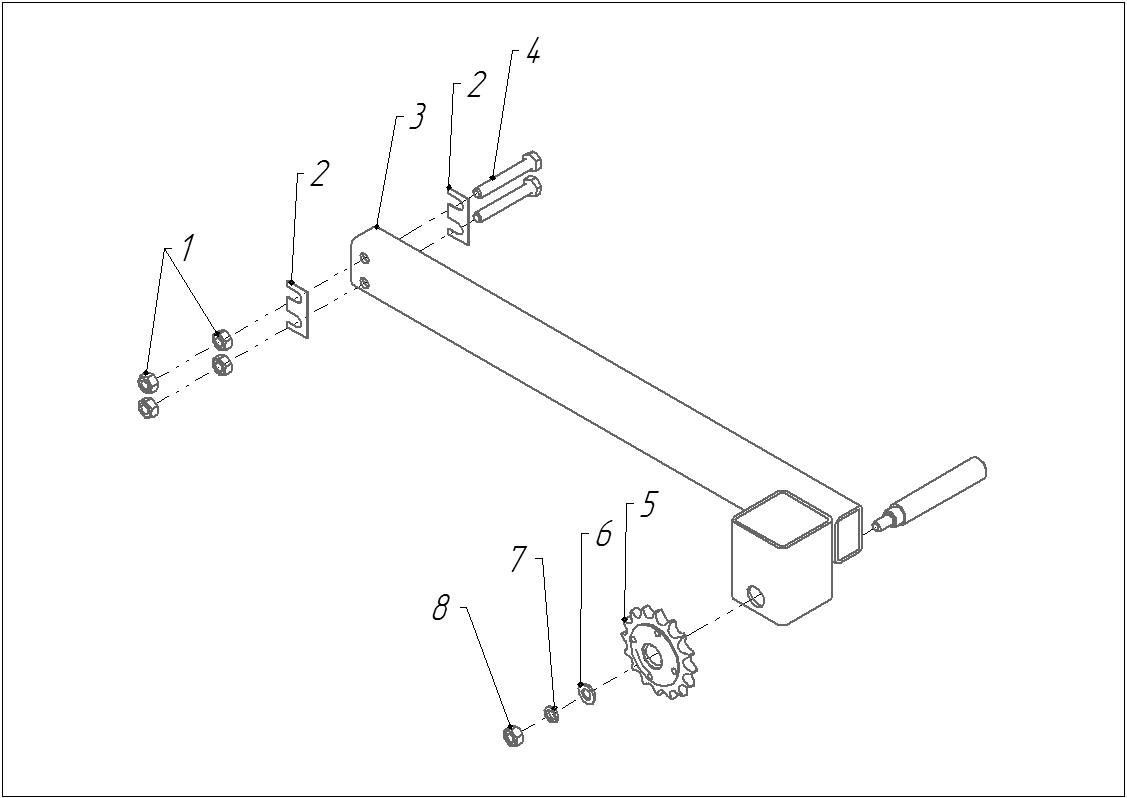 Рис. 29 Тяга  - ЖВН-6,4.01.540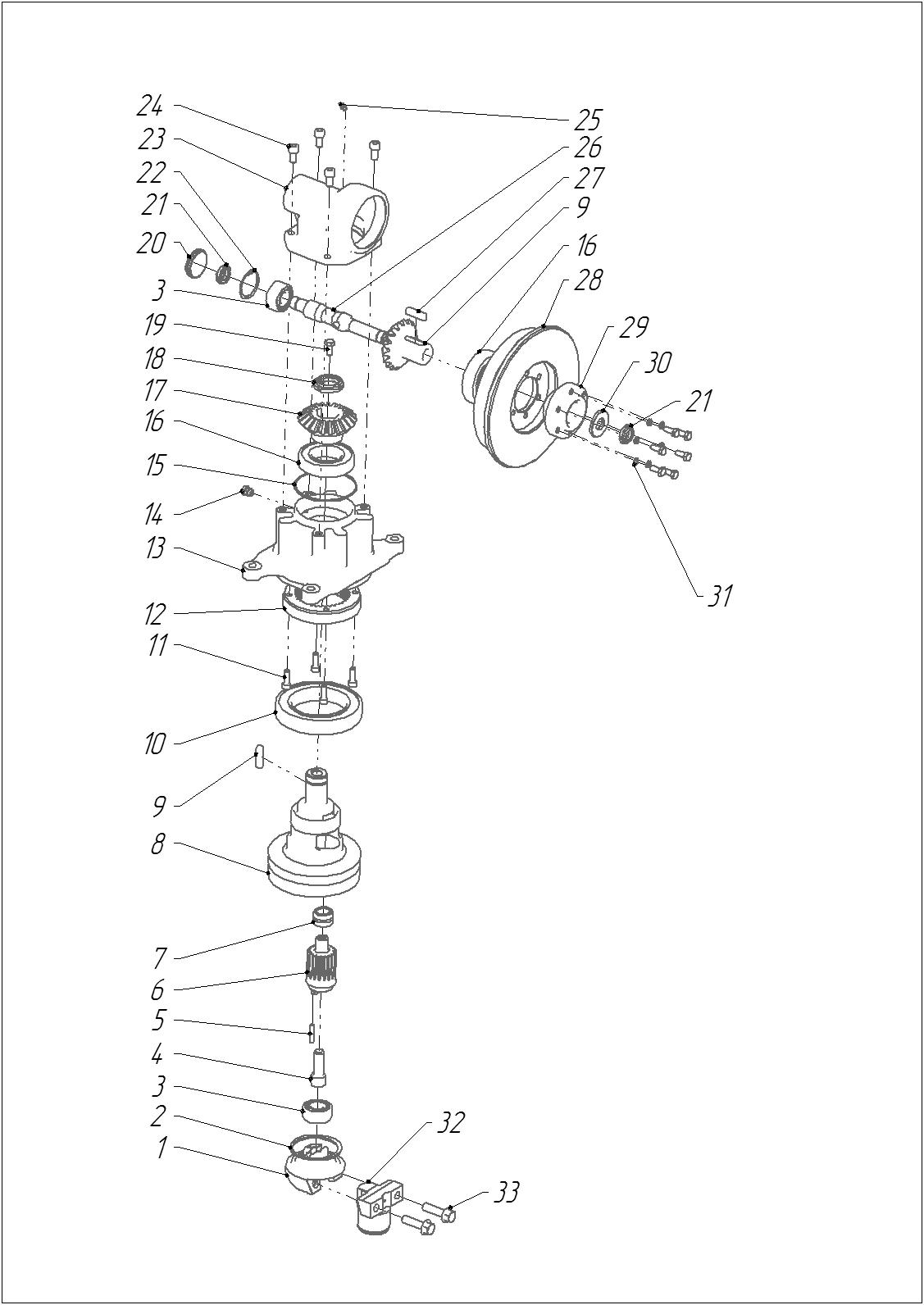 Рис. 30 Планетарный привод ножа - ППН-01.000 Примечание:    головка ППН-01.900 – под  привод ППН-01.000        головка  ППН-01.900-01 под привод Schumacher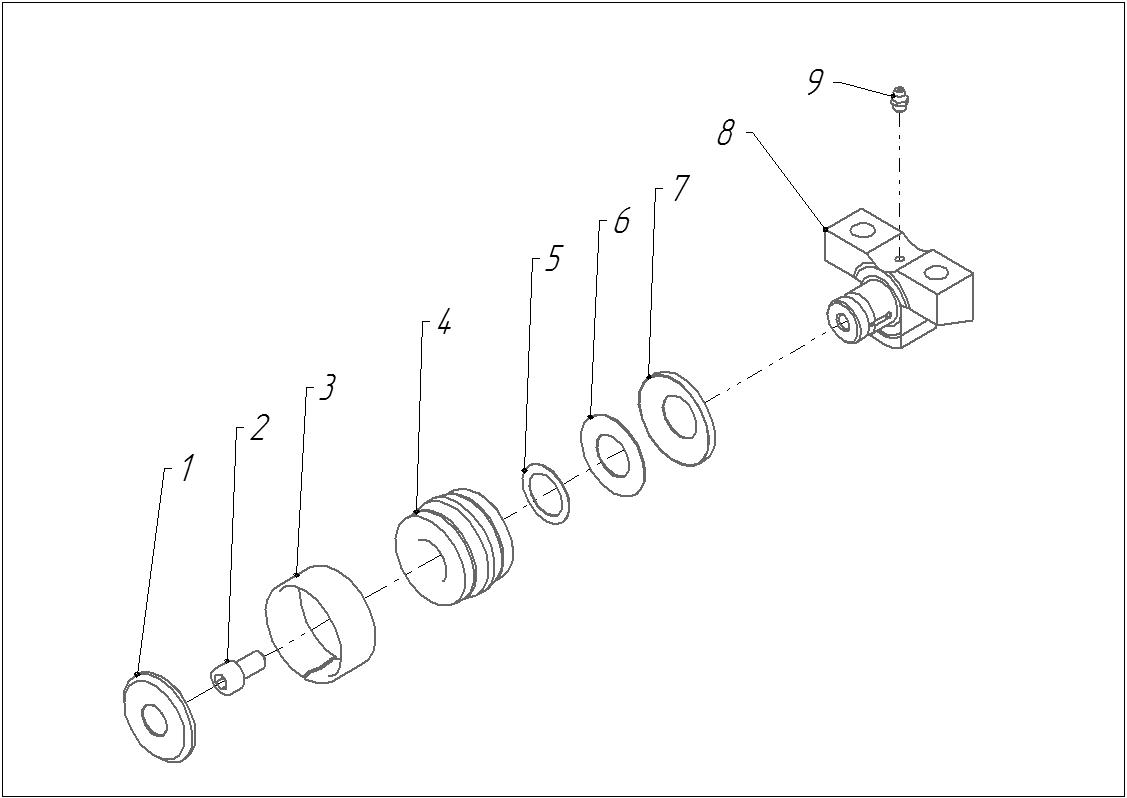 Рис. 31  Головка - ППН-01.900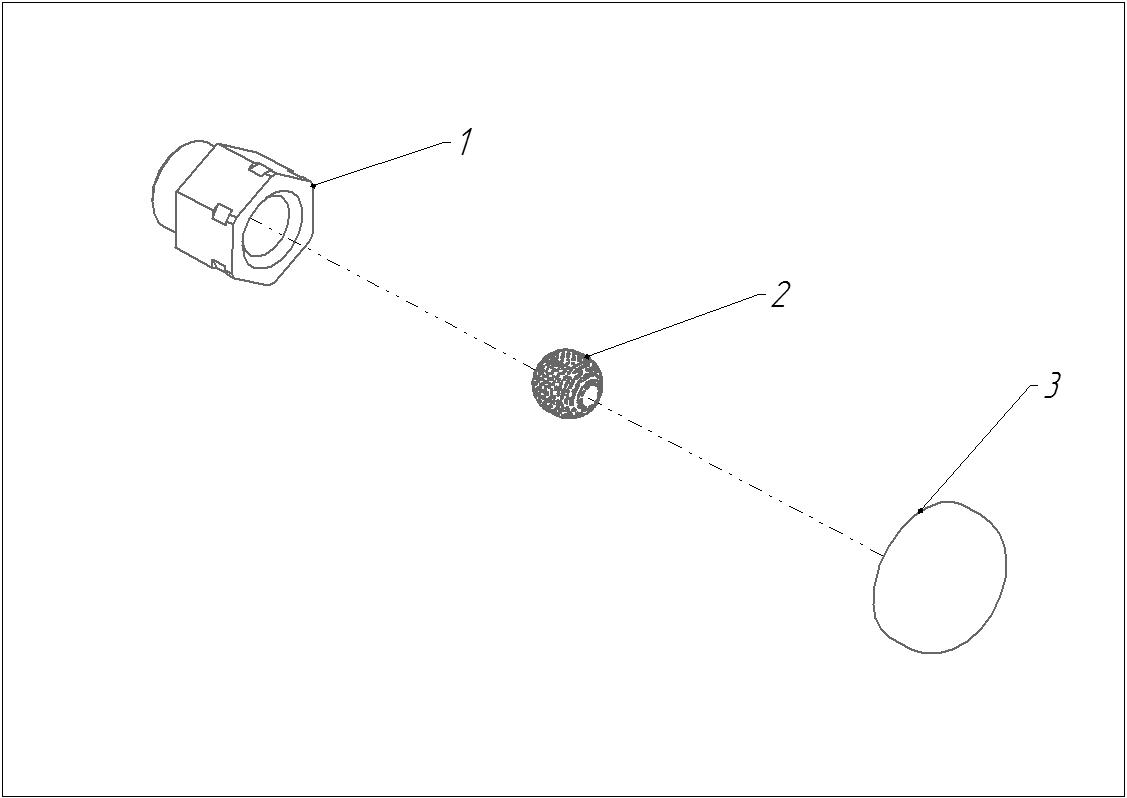  Рис. 32 Сапун - ППН-01.300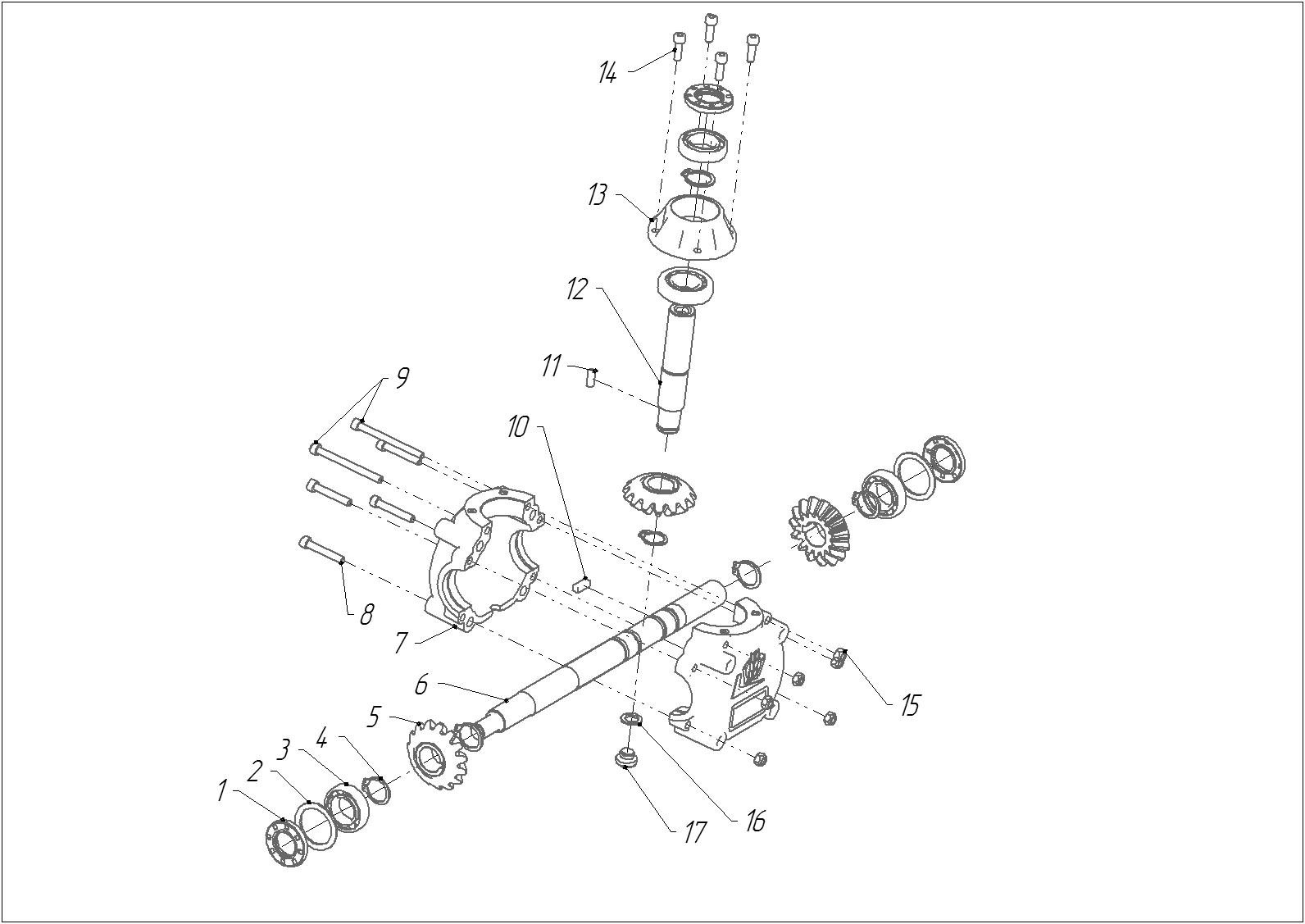 Рис. 33 Редуктор конический- РК-06.000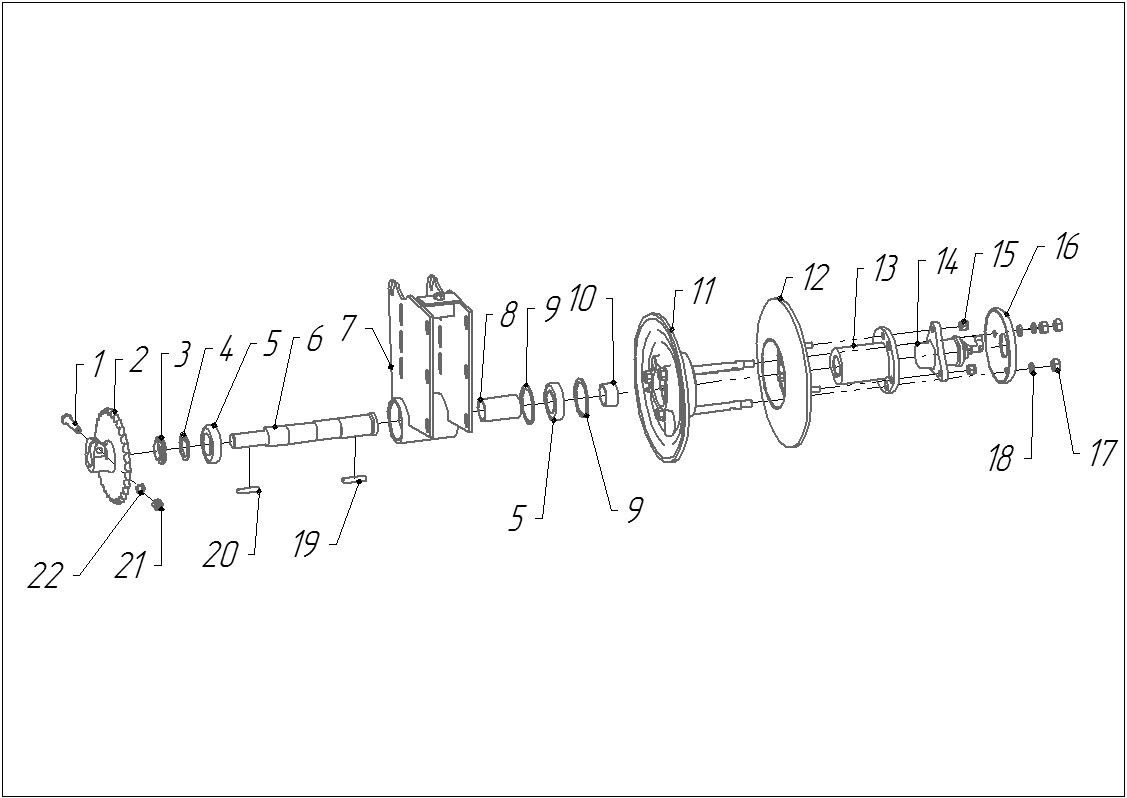 Рис. 34 Вариатор нижний - ЖВН-6,4.01.420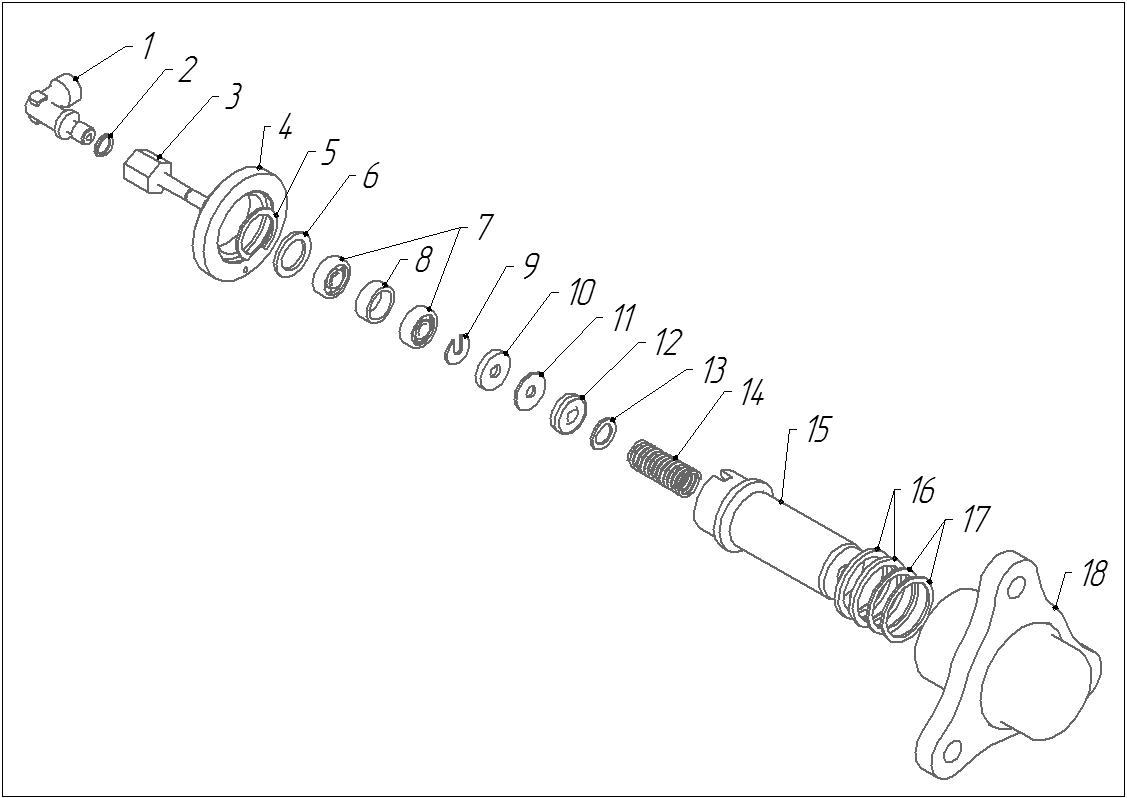 Рис. 35 Гидроцилиндр - ГА-83000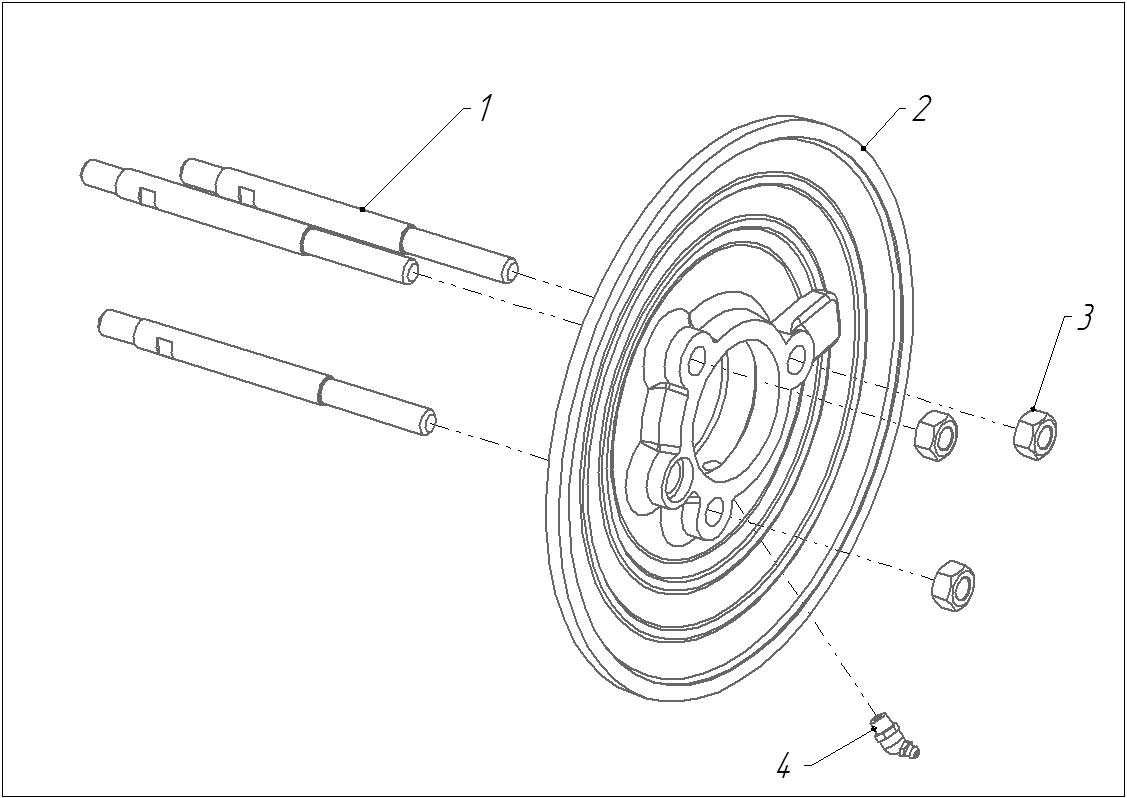 Рис. 36 Диск подвижный - ЖНВ-9.01.220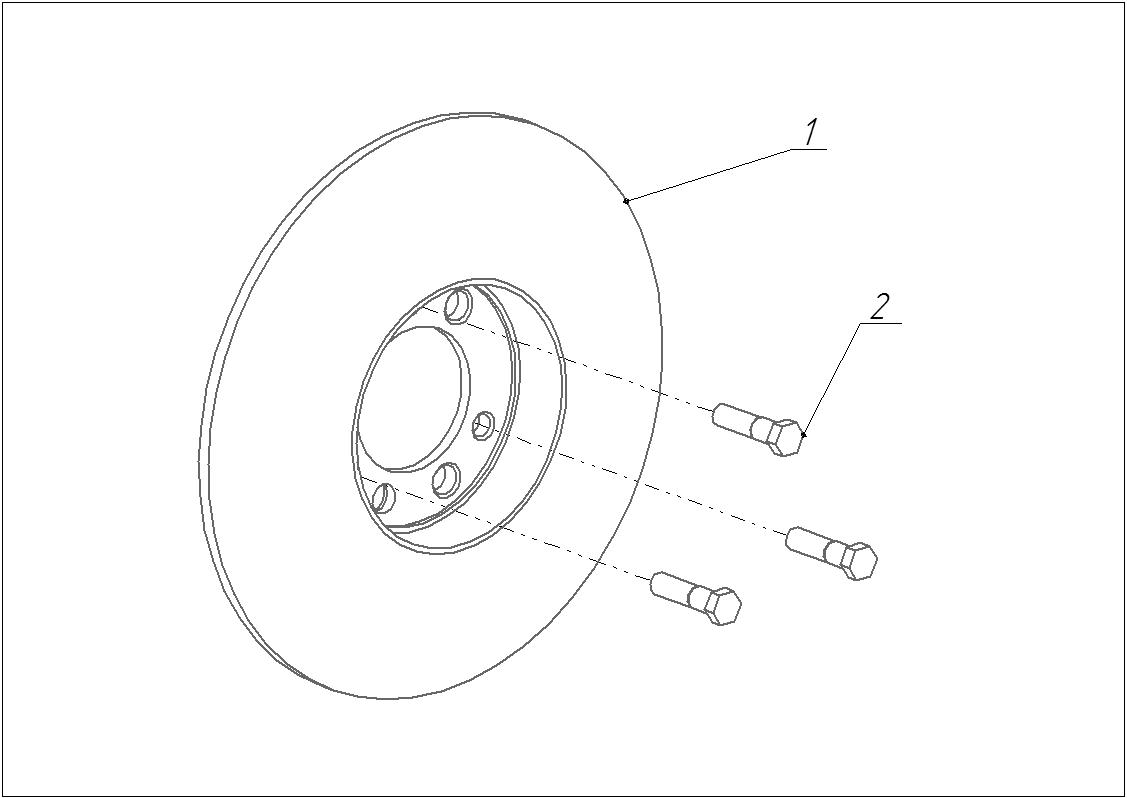 Рис. 37 Диск неподвижный - 3518050-12520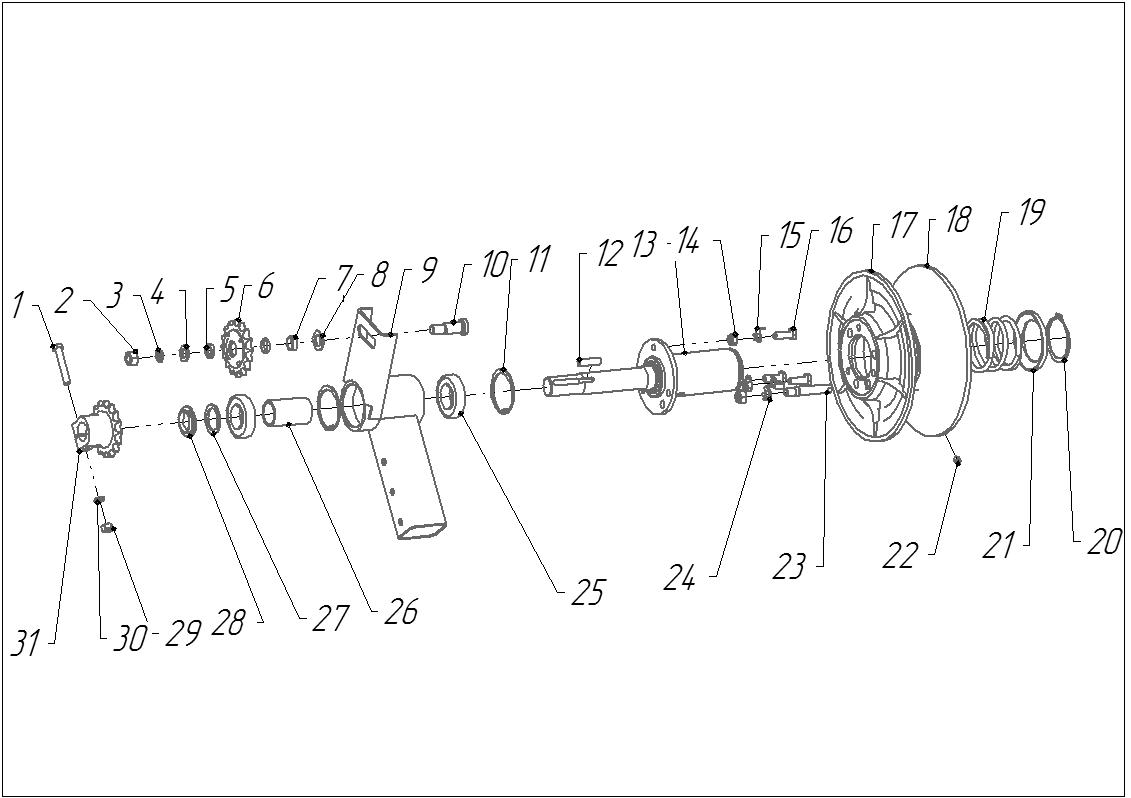 Рис. 38 Вариатор верхний - ЖВН-6,4.01.480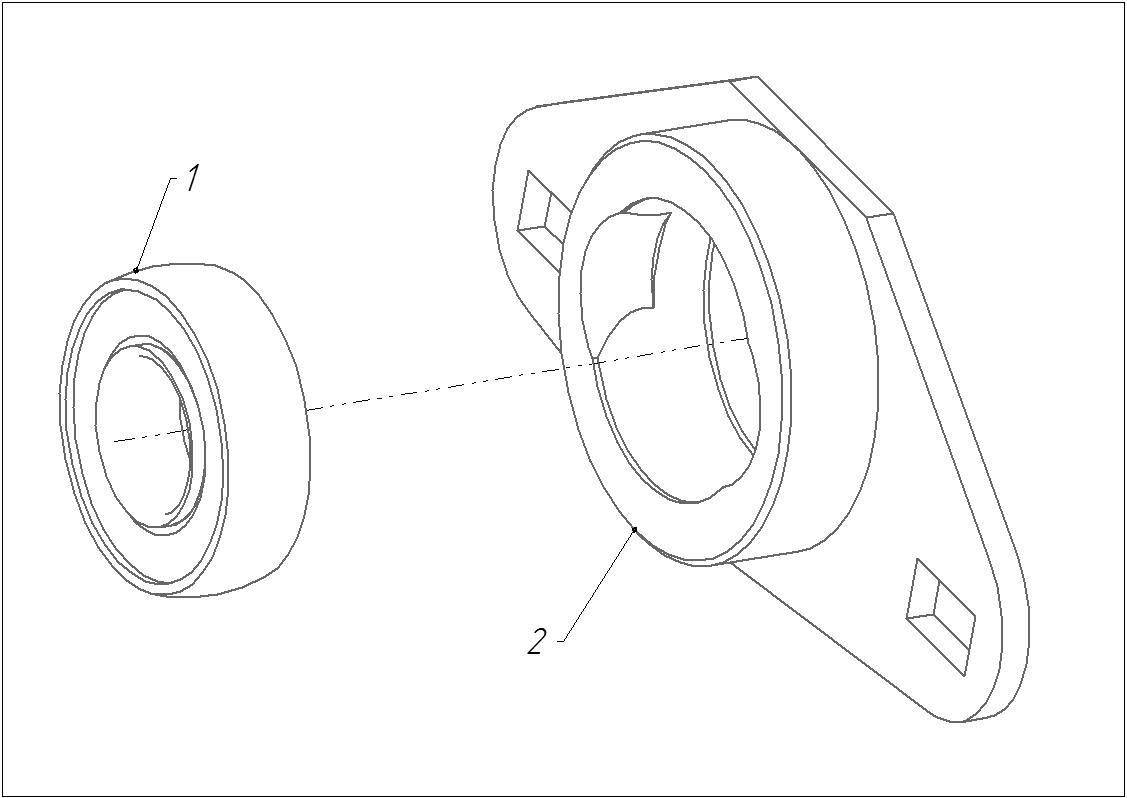 Рис. 39 Корпус - ЖВН-6,4.11.090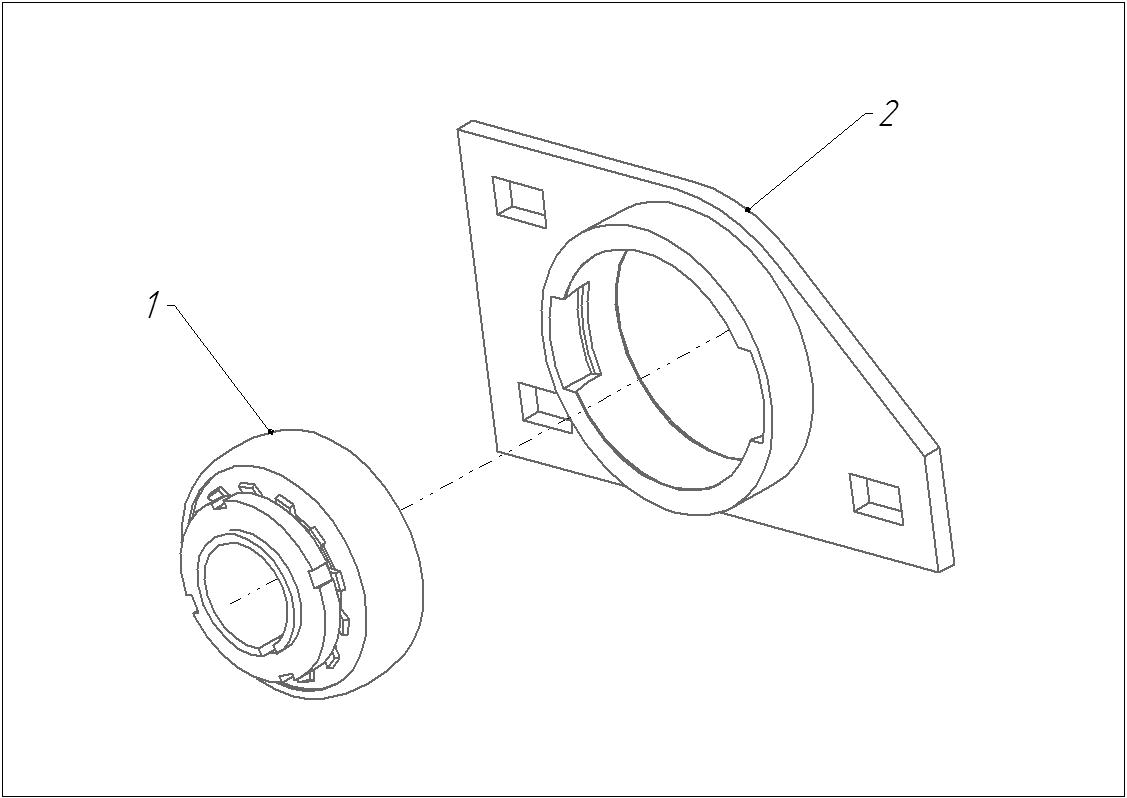 Рис. 40 Кронштейн - ЖВН-6,4.01.280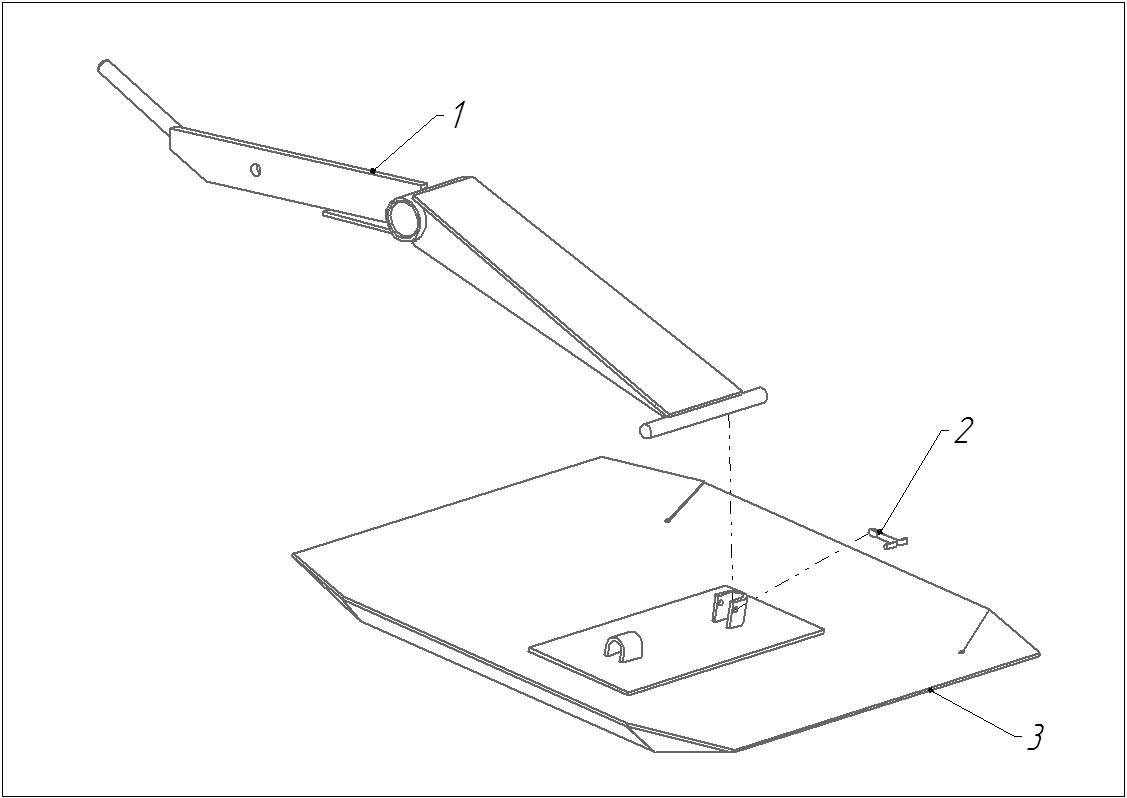 Рис. 41 Башмак - ЖВН-6,4.01.610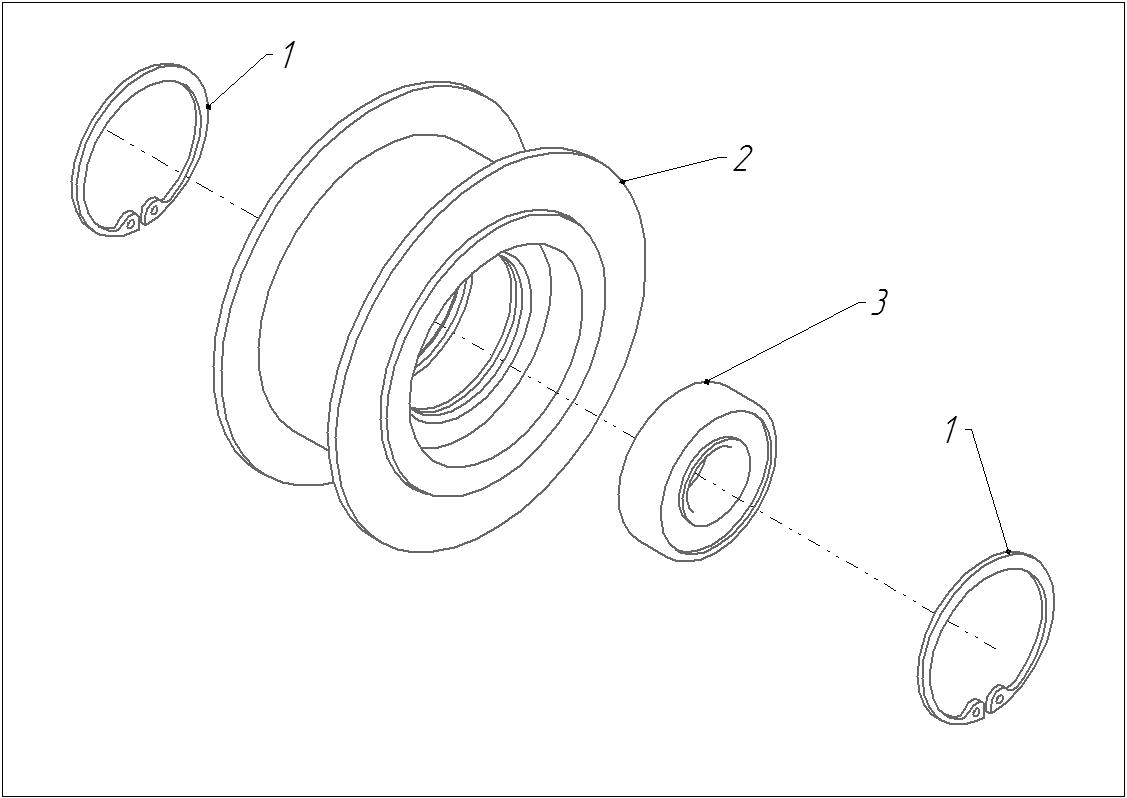  Рис. 42 Ролик - ЖНЗБ 01.640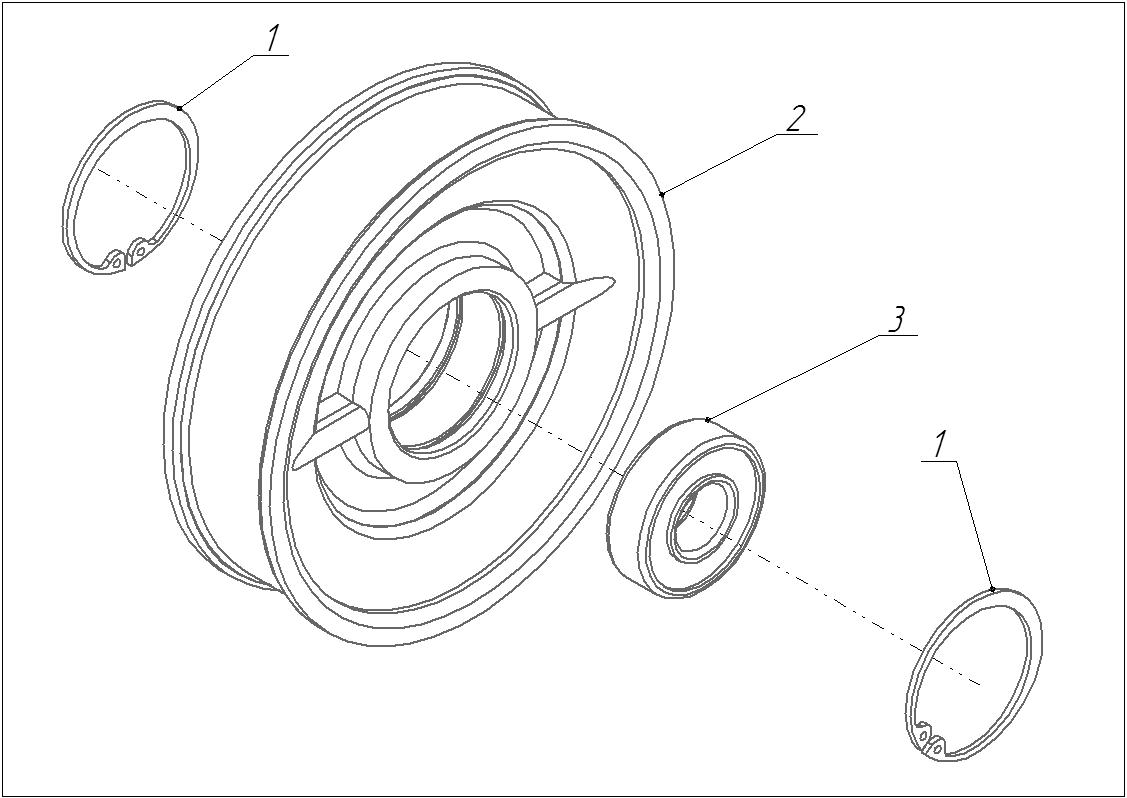 Рис. 43 Шкив - ЖВП-6,4.01.630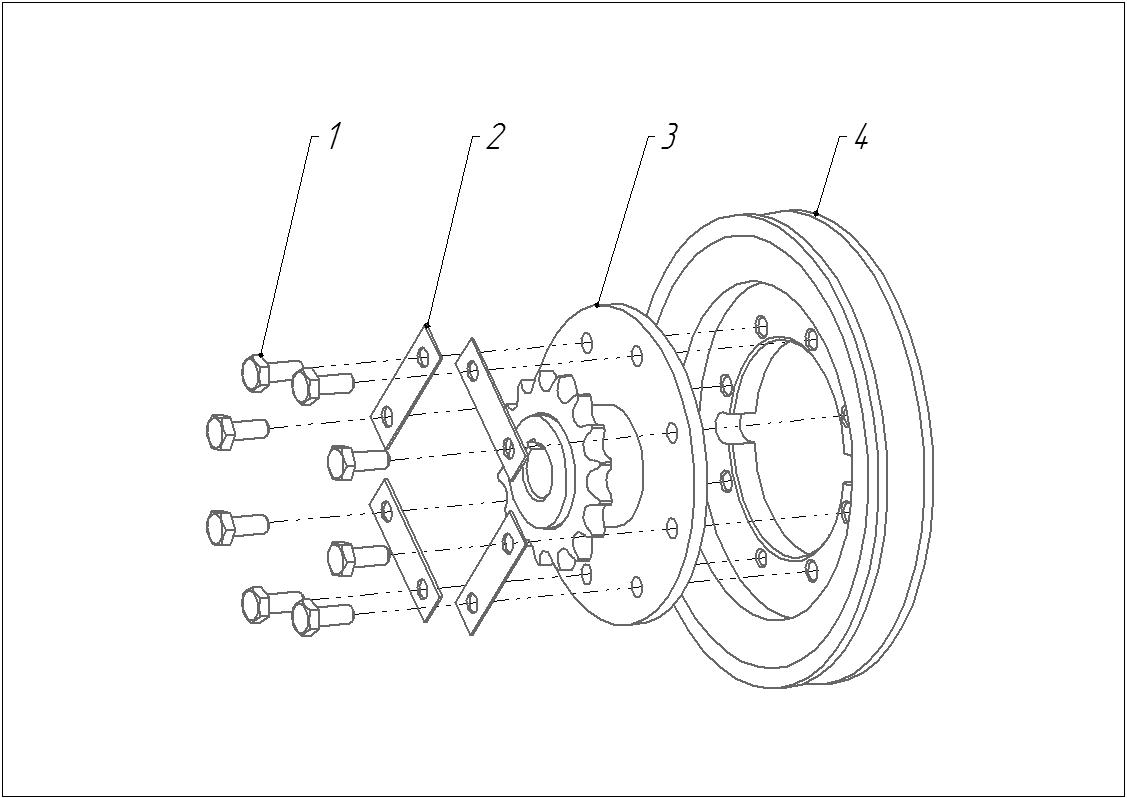  Рис. 44 Шкив-звездочка  - ЖВН-6,4.01.520 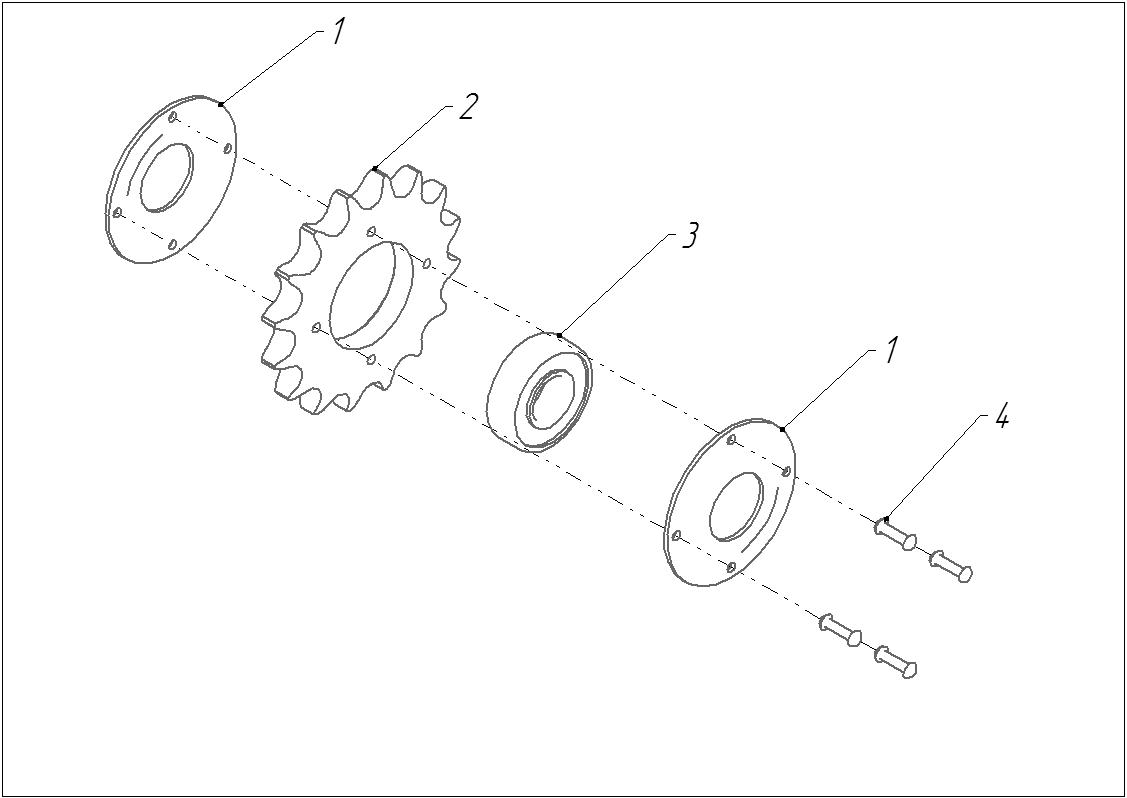 Рис. 45 Звездочка натяжная - Н.206.07.000Б 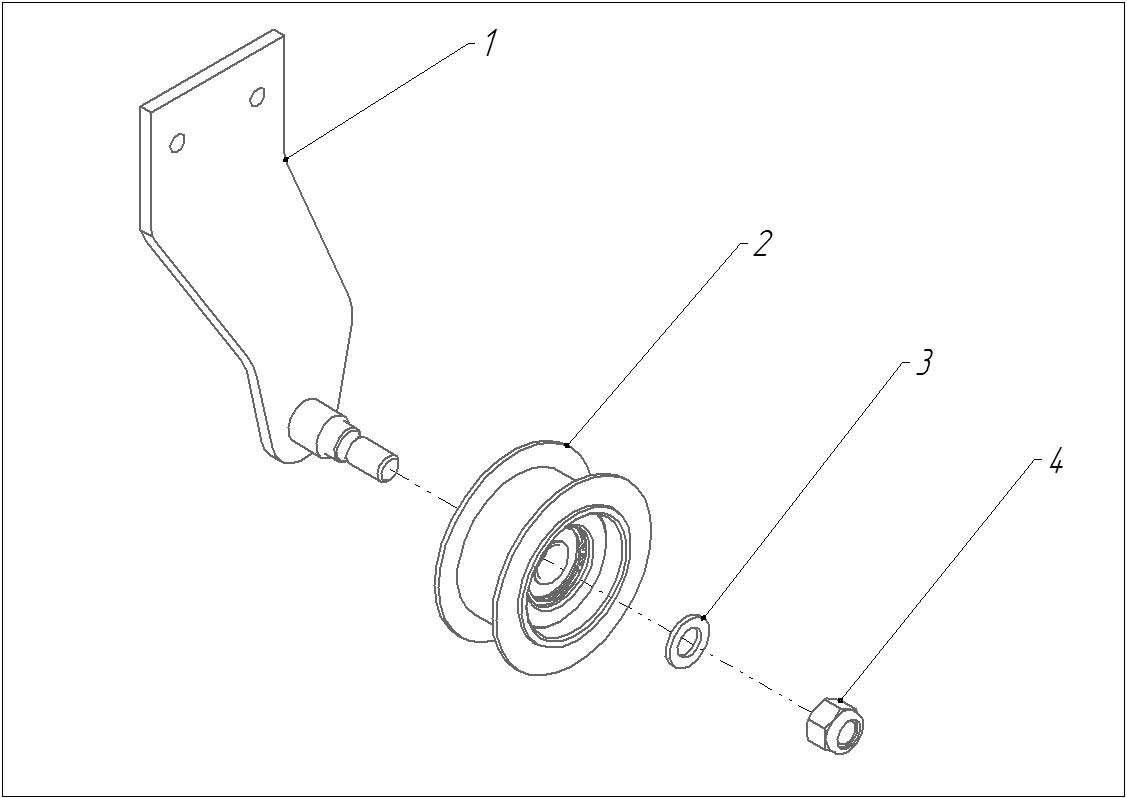 Рис. 46 Ролик обводной  - ЖВН-6,4.01.570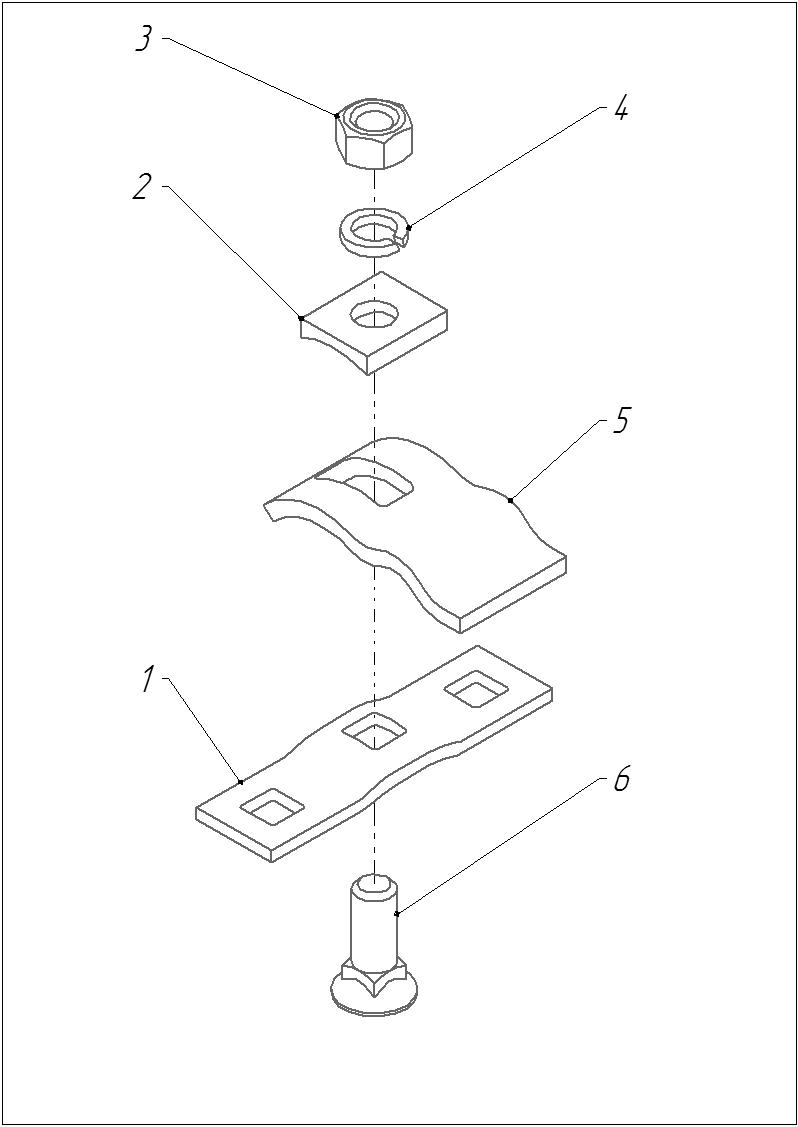 Рис. 47  Прижим регулируемый - Р 372.00.000 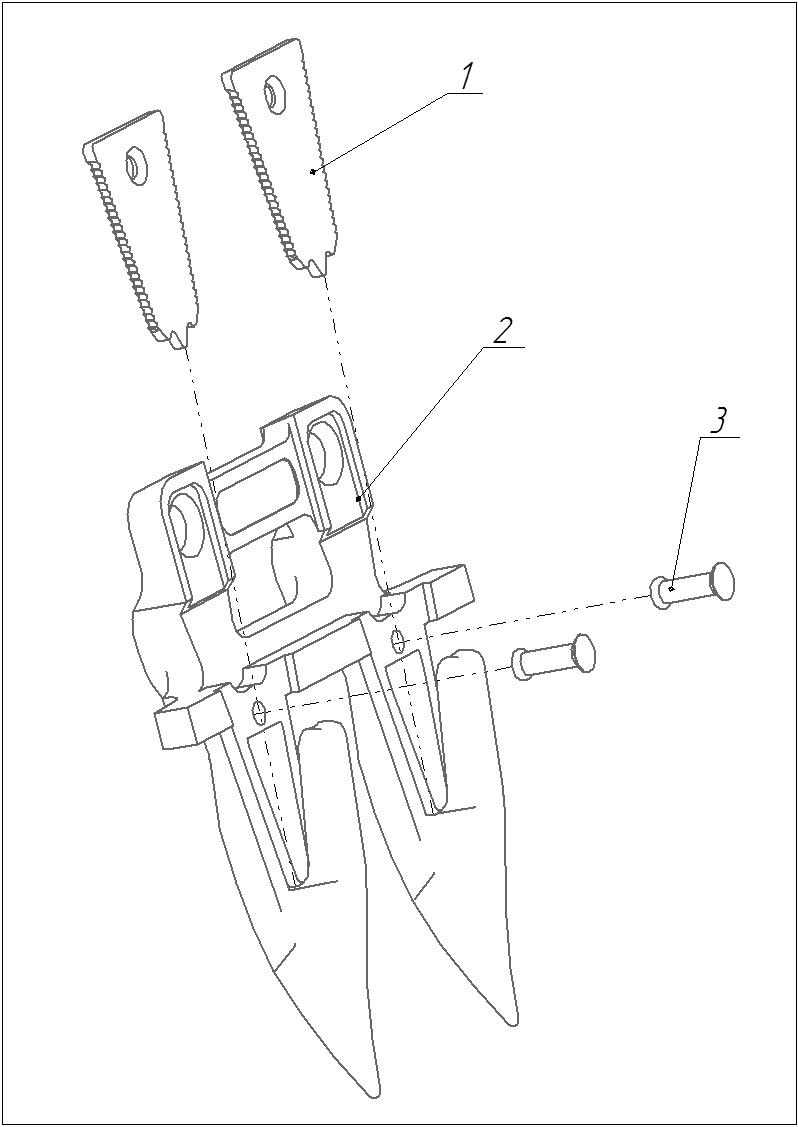 Рис. 48 Палец - Р230.21.000 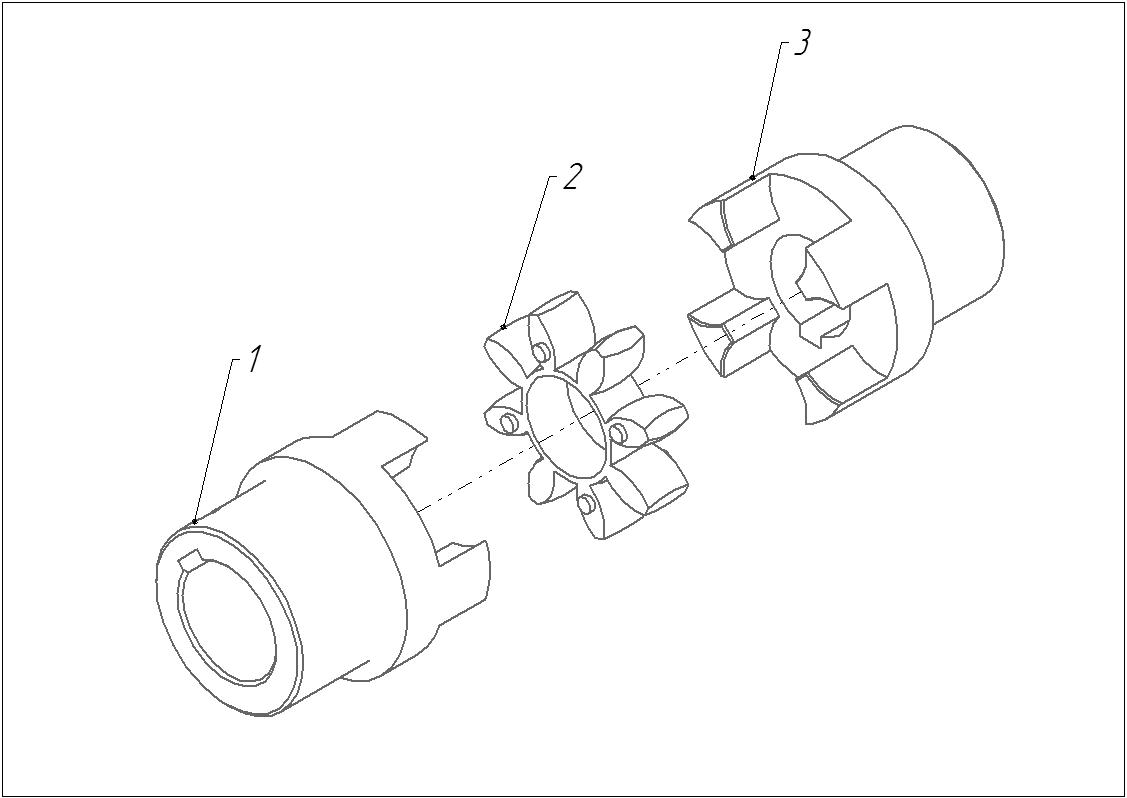  Рис. 49 Муфта упругая кулачковая - ЖВН-6,4.01.350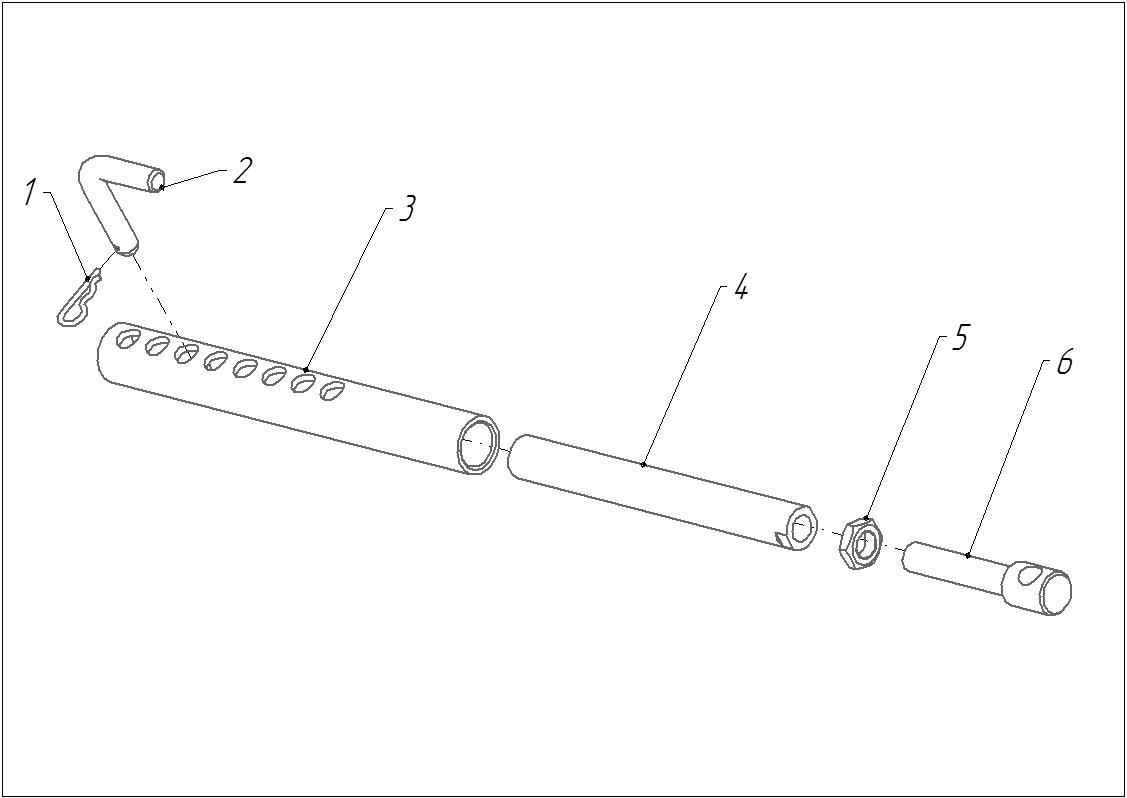 Рис. 50 Упор - ЖВН-6,4.01.530НомеррисункаНомерпозицииОбозначениеНаименование сборочной единицы, деталейКоличество,шт.11ЖВН-6,4.00.140Панель112ЖВН-6,4.00.070Щиток привода мотовила113ЖВН-6,4.04.000Мотовило114ЖВН-6,4.11.000Платформа115ЖВН-6,4.00.130Щиток привода ножа1НомеррисункаНомерпозицииОбозначениеНаименование сборочной единицы, деталейКоличество,шт.2,31ЖВН-6,4.00.150Щиток вариатора12,32ЖВН-6,4.00.601Шомпол12,33ЖВН-6,4.03.000Гидрооборудование жатки2,34SWAT 805 FS.53CV 41.6x401Лента транспортерная12,35М10-6H.8.35.019 ГОСТ 5915-70Гайка242,3610Т 65Г 019 ГОСТ 6402-70Шайба242,37C.10.02.Ст3.019 ГОСТ 11371-78Шайба112,38ЖВН-6,4.00.010Кронштейн12,39М10-6gx25.88.35.019 ГОСТ 7798-70Болт152,310ЖВН-6,4.00.060Кронштейн12,311М8-6H.8.35.019 ГОСТ 5915-70Гайка82,3128Т 65Г 019 ГОСТ 6402-70Шайба82,313C.8.02.Ст3.019 ГОСТ 11371-78Шайба82,314М8x25.88.35.019 ГОСТ 7802-81Болт82,315ЖВН-6,4.00.040Плита42,316ЖВН-6,4.00.030Кронштейн нижний12,317ЖВН-6,4.00.020Кронштейн верхний12,318М10-6gx22.88.35.019 ГОСТ 7798-70Болт42,31919,05-3180 ГОСТ 13568-75Цепь12,320№12-24UNCГайка102,32139 87 11Планка соединительная22,322№12-24UNCx3,4Винт102,323ЖВН-6,4.00.601-01Шомпол12,324ЖВН-6,4.00.120Планка12,325М10x25.88.35.019 ГОСТ 7802-81Болт3НомеррисункаНомерпозицииОбозначениеНаименование сборочной единицы, деталейКоличество,шт.41ЖВН-6,4.03.080Угольник242ЖВН-6,4.03.070Трубопровод правый143ЖВН-6,4.03.050Трубопровод вариатора144SRS 108 D PPХомут для труб545ЖВН-6,4.03.060Трубопровод левый146ЖВН-6,4.11.000Платформа147Н 020.26.000 М-01Гидроцилиндр2486-20 b12x75.Ст2 ГОСТ 9650-80Ось449C.20.02.Ст3.019 ГОСТ 11371-78Шайба64104x36.019 ГОСТ 397-79Шплинт4411Н.036.67.000АМуфта разьемная1412М20x1,5-6H.8.35.019 ГОСТ 5916-70Гайка2413011-014-19-1-0 ГОСТ 9833-73Кольцо2414ЖВН-6,4.03.030Тройник1415C 6.02.Ст3.019 ГОСТ 6958-78Шайба54166Т 65Г 099 ГОСТ 6402-70Шайба5417М6-6gx30.88.35.019 ГОСТ 7798-70Болт5418C.16.02.Ст3.019 ГОСТ 11371-78Шайба3419М16x1,5-6H.8.35.019 ГОСТ 5916-70Гайка3НомеррисункаНомерпозицииОбозначениеНаименование сборочной единицы, деталейКоличество,шт.512-8 ГОСТ 23354-78Кольцо2522-8 ГОСТ 23353-78Гайка накидная253ЖВН-6,4.03.802Трубопровод левый154ЖВН-6,4.03.603Штуцер1НомеррисункаНомерпозицииОбозначениеНаименование сборочной единицы, деталейКоличество,шт.612-8 ГОСТ 23354-78Кольцо2622-8 ГОСТ 23353-78Гайка накидная263ЖВН-6,4.03.803Трубопровод правый164ЖВН-6,4.03.603Штуцер1НомеррисункаНомерпозицииОбозначениеНаименование сборочной единицы, деталейКоличество,шт.71ЖВН-6,4.03.603Штуцер2722-8 ГОСТ 23354-78Кольцо273ЖВН-6,4.03.801Труба вариатора1742-8 ГОСТ 23353-78Гайка накидная2НомеррисункаНомерпозицииОбозначениеНаименование сборочной единицы, деталейКоличество,шт.81ЖНЗБ 04.200Ползун левый182ЖНЗБ 14.140Диск с роликами283ЖНЗБ 04.170Крестовина эксцентрика284ЖВН-6,4.04.020Граблина685ЖВН-6,4.04.010Вал мотовила1868x7x63 ГОСТ 23360-78Шпонка187ЖЗЛ 04.504Скоба2488М8-6gx60.88.35.019 ГОСТ 7798-70Болт2489ISO 7040 - M10 - 8Prevailing torque type hexagon nut74810ISO 7040 - M8 - 8Prevailing torque type hexagon nut24811ЖЗЛ 04.504Скоба24812ISO 7040 - M12 - 8Prevailing torque type hexagon nut12813ЖЗ 04.408Луч24814C.8.02.Ст3.019 ГОСТ 11371-78Шайба48815М10-6gx25.88.35.019 ГОСТ 7798-70Болт72816М8-6gx60.88.35.019 ГОСТ 7798-70Болт24817ЖЗЛ 04.002Вкладыш48818ЖНЗБ 04.405Диск4819ЖВН-6,4.04.804Втулка1820ЖНЗБ 04.220Ползун правый1821ЖНЗБ 04.030Муфта обгонная1822М20-6H.8.35.019 ГОСТ 5916-70Гайка2823C 20.02.Ст3.019 ГОСТ 6958-78Шайба1НомеррисункаНомерпозицииОбозначениеНаименование сборочной единицы, деталейКоличество,шт.91М12-6H.5.019 ГОСТ 5916-70Гайка  1292C.12.02.3.019 ГОСТ 11371-78Шайба69360284Пружина694DIN 471 - 68 x 2,5Circlip195ЖВП-6,4.04.403Шайба196ЖНЗБ 04.425Диск нажимной197195х115х4 ГОСТ 1786-95Накладка фрикционная2981.2.Ц6.хр ГОСТ 19853-74Масленка299ЖВП-6,4.04.070Корпус1910ЖВП-6,4.04.050Звездочка1911М12-6gx90.58.019 ГОСТ 7798-70Болт6912ЖНЗБ 04.603Ступица1913ЖББ 01.618Колпак1914ЖВП 00.613Пружина1915М24x2-6H.5.019 ГОСТ 5916-70Гайка  1916ЖВП-6,4.04.603Штифт1НомеррисункаНомерпозицииОбозначениеНаименование сборочной единицы, деталейКоличество,шт.10154-44562Обойма1102СП-80-67-5 ГОСТ 6308-71Кольцо1103ЖВП-6,4.04.080Корпус1НомеррисункаНомерпозицииОбозначениеНаименование сборочной единицы, деталейКоличество,шт.11154-44562Обойма1112СП-80-67-5 ГОСТ 6308-71Кольцо1113ЖВП-6,4.04.060Звездочка11143518050-10108Втулка1НомеррисункаНомерпозицииОбозначениеНаименование сборочной единицы, деталейКоличество,шт.121ЖВН-6,4.04.030Граблина1122ЖНЗБ 24.402Вставка42123ГОСТ Р ИСО 7049 - ST4,2 x 16 - A5-20H - C - HВинт самонарезающий42124ЖНЗБ 04.001Зуб граблины34124ЖНЗБ 04.001-01Зуб граблины3124ЖНЗБ 04.001-02Зуб граблины1124ЖНЗБ 04.001-03Зуб граблины2НомеррисункаНомерпозицииОбозначениеНаименование сборочной единицы, деталейКоличество,шт.131М10-6H.8.35.019 ГОСТ 5915-70Гайка12132ЖНЗБ 04.180Диск1133C 10.02.Ст3.019 ГОСТ 6958-78Шайба6134ЖНЗБ 04.190Луч эксцентрика6135М10-6gx35.88.35.019 ГОСТ 7798-70Болт6НомеррисункаНомерпозицииОбозначениеНаименование сборочной единицы, деталейКоличество,шт.141ЖЗЛ 04.504Скоба1142ЖЗЛ 04.002Вкладыш2143М8-6gx60.88.35.019 ГОСТ 7798-70Болт1144C.8.02.Ст3.019 ГОСТ 11371-78Шайба2145ЖЗ 04.501Кронштейн1146ISO 7040 - M10 - 8Prevailing torque type hexagon nut2147ЖЗ 04.407Луч1148ISO 7040 - M8 - 8Prevailing torque type hexagon nut1149М10-6gx20.88.35.019 ГОСТ 7798-70Болт2НомеррисункаНомерпозицииОбозначениеНаименование сборочной единицы, деталейКоличество,шт.151ЖНЗБ 04.210Ползун левый1152ЖЗЛ 04.001/ЖНЗБ 04.804Ролик2153ЖЗЛ 04.602Ось2154C.16.02.Ст3.019 ГОСТ 11371-78Шайба31556-16 h11x35.20Х ГОСТ 9650-80Ось11564x25.019 ГОСТ 397-79Шплинт3157680207 ГОСТ 24850-81Подшипник1158М16-6H.8.35.019 ГОСТ 5915-70Гайка1159ЖЗ 04.613-01Болт1НомеррисункаНомерпозицииОбозначениеНаименование сборочной единицы, деталейКоличество,шт.161ЖНЗБ 04.230Ползун правый11626-16 h11x35.20Х ГОСТ 9650-80Ось11634x25.019 ГОСТ 397-79Шплинт3164ЖЗЛ 04.602Ось2165ЖЗЛ 04.001/ЖНЗБ 04.804Ролик2166C.16.02.Ст3.019 ГОСТ 11371-78Шайба3167680207 ГОСТ 24850-81Подшипник1168М16-6H.8.35.019 ГОСТ 5915-70Гайка1169ЖЗ 04.613-01Болт1НомеррисункаНомерпозицииОбозначениеНаименование сборочной единицы, деталейКоличество,шт.171ЖНЗБ 14.150Диск1172М12-6gx70.88.35.019 ГОСТ 7798-70Болт3173КЗС-9-1-11250Ролик3174ЖНЗБ 04.602Рукоятка11753,2x20.4 ГОСТ 397-79Шплинт1176ЖНЗБ 04.605Пружина1177C.16.02.Ст3.019 ГОСТ 11371-78Шайба1178ISO 7040 - M12 - 8Prevailing torque type hexagon nut3179ЖЗ 04.003Вкладыш1НомеррисункаНомерпозицииОбозначениеНаименование сборочной единицы, деталейКоличество,шт.181DIN 471 - 20 x 1,2Circlip1182180204 ГОСТ 8882-75Подшипник1183КЗС-9-1-11240Ролик1184DIN 472 - 47 x 1,75Circlip1185КЗС-9-1-16201Ось1НомеррисункаНомерпозицииОбозначениеНаименование сборочной единицы, деталейКоличество,шт.19,20,211М12-6gx115.88.35.019 ГОСТ 7798-70Болт119,20,212C 12.02.Ст3.019 ГОСТ 6958-78Шайба419,20,213ЖВН-6,4.01.420Вариатор нижний119,20,21412Т 65Г 019 ГОСТ 6402-70Шайба3019,20,215М12-6H.8.35.019 ГОСТ 5915-70Гайка2719,20,216ЖВН-6,4.11.230Балка мотовила119,20,217ЖВН-6,4.11.411Ветровой щит правый119,20,218ЖВН-6,4.11.412Щит ветровой средний119,20,219ЖВН-6,4.11.409Щит ветровой119,20,2110ЖВН-6,4.12.000Каркас119,20,2111М10-6gx25.88.35.019 ГОСТ 7798-70Болт219,20,2112C.10.02.Ст3.019 ГОСТ 11371-78Шайба1819,20,2113М10x25.88.35.019 ГОСТ 7802-81Болт1219,20,211410Т 65Г 019 ГОСТ 6402-70Шайба2119,20,2115М10-6H.8.35.019 ГОСТ 5915-70Гайка2819,20,2116ЖВН-6,4.01.432Стойка219,20,2117ЖВН-6,4.01.260Делитель119,20,2118М10x30.88.35.019 ГОСТ 7802-81Болт419,20,2119ЖВН-6,4.01.260-01Делитель119,20,2120М20-6H.8.35.019 ГОСТ 5915-70Гайка119,20,212120Т 65Г 019 ГОСТ 6402-70Шайба119,20,2122C.20.02.Ст3.019 ГОСТ 11371-78Шайба319,20,2123ЖВН-6,4.01.520Шкив-звездочка119,20,2124ЖВН-6,4.01.280Кронштейн119,20,21252-8x7x40 ГОСТ 23360-78Шпонка119,20,2126РК-06.000 Редуктор конический119,20,2127М10-6gx140.88.35.019 ГОСТ 7798-70Болт419,20,2128М12-6gx115.88.35.019 ГОСТ 7795-70Болт119,20,2129B.М8-6gx20 ГОСТ 1485-84Винт119,20,2130М8-6H.8.35.019 ГОСТ 5915-70Гайка1319,20,2131ЖВН-6,4.11.120Муфта упругая кулачковая119,20,2132ЖВН-6,4.01.480Вариатор верхний119,20,2133М16-6H.8.35.019 ГОСТ 5915-70Гайка419,20,2134C.16.02.Ст3.019 ГОСТ 11371-78Шайба719,20,2135ЖВН-6,4.01.240Упор119,20,2136М12-6gx90.88.35.019 ГОСТ 7798-70Болт119,20,2137ЖВН-6,4.01.310Планка219,20,2138М12-6gx30.88.35.019 ГОСТ 7798-70Болт619,20,2139ЖВН-6,4.12.110Кронштейн219,20,2140М12-6gx110.88.35.019 ГОСТ 7798-70Болт1219,20,2141ISO 7040 - M10 - 8Prevailing torque type hexagon nut419,20,21428Т 65Г 019 ГОСТ 6402-70Шайба1119,20,2143C.8.02.Ст3.019 ГОСТ 11371-78Шайба919,20,2144М8x20.88.35.019 ГОСТ 7802-81Болт919,20,2145ХП 01.140Рычаг119,20,2146C.12.02.Ст3.019 ГОСТ 11371-78Шайба819,20,2147ХП 01.611.01Болт специальный119,20,2148ХП 01.611Болт специальный319,20,21496-16 b12x75.Ст2 ГОСТ 9650-80Ось419,20,21504x32.019 ГОСТ 397-79Шплинт419,20,2151ЖВН-6,4.01.530Упор219,20,2152ЖВН-6,4.05.040Аппарат режущий 119,20,2152ЖВН-6,4.05.060 Ш1Аппарат режущий119,20,2152ЖВН-6,4.05.060 Ш1Аппарат режущий119,20,2153ЖВН-6,4.01.130Планка219,20,2154ЖВН-6,4.01.150Стойка219,20,2155ЖВН-6,4.01.610Башмак219,20,2156М10-6gx22.88.35.019 ГОСТ 7798-70Болт119,20,2157ЖВН-6,4.11.150Кронштейн119,20,2158ЖВН-6,4.11.408Рычаг119,20,2159ЖВН-6,4.11.140Вал ведомый119,20,2160М8-6gx60.88.35.019 ГОСТ 7798-70Болт219,20,2161ЖВН-6,4.01.812Ось219,20,2162М12-6gx40.88.35.019 ГОСТ 7798-70Болт219,20,2163М12x1,25-6gx60.88.35.019 ГОСТ 7798-70Болт119,20,2164М12x1,25-6H.8.35.019 ГОСТ 5915-70Гайка319,20,2165ППН-01.000Планетарный привод ножа119,20,2166Р 230.00.005 3-2 ГОСТ 3497-74Пластина трения 119,20,2167М12x40.88.35.019 ГОСТ 7802-81Болт119,20,2168М12x35.88.35.019 ГОСТ 7802-81Болт419,20,2169М12x45.88.35.019 ГОСТ 7802-81Болт219,20,2170Р 372.00.000Прижим регулируемый119,20,2171Р230.21.000Палец119,20,217216Т 65Г 019 ГОСТ 6402-70Шайба219,20,217380444Втулка219,20,2174ЖВП 01.650Шкив119,20,21752-8x7x32 ГОСТ 23360-78Шпонка119,20,2176ЖС 27.815АВтулка219,20,2177ЖВН-6,4.11.090Корпус119,20,2178ЖНС-9,1.11.606ЖНС-9,1.11.606119,20,2179ЖВН-6,4.01.100Шпилька119,20,2180ЖВН-6,4.01.612Ось119,20,2181М12x1,25-6gx55.88.35.019 ГОСТ 7798-70Болт119,20,2182М10x80.88.35.019 ГОСТ 7802-81Болт119,20,2183ЖВН-6,4.11.110Вал ведущий119,20,2184ЖВН-6,4.01.570Ролик обводной119,20,2185М10-6gx30.88.35.019 ГОСТ 7798-70Болт1НомеррисункаНомерпозицииОбозначениеНаименование сборочной единицы, деталейКоличество,шт.22110701.01Палец12226500.01Палец двойной362236500.01-01Палец двойной4224ЖВП 00.424Серьга22256500.01-02Палец двойной2226ЖС 10.414Прокладка42227ЖВН-6,4.01.580 Ш1Нож1НомеррисункаНомерпозицииОбозначениеНаименование сборочной единицы, деталейКоличество,шт.231БРПК 762.315.013Палец1232БРПК 762.315.007Палец42233ЖВН-6,4.01.580 Ш2Нож1234ЖВП 00.424Серьга2235ЖВР 06.314Скоба2НомеррисункаНомерпозицииОбозначениеНаименование сборочной единицы, деталейКоличество,шт.241DIN 471 - 25 x 1,2Circlip1242ЖВН-6,4.11.405Шайба защитная3243ЖВН-6,4.11.100Опора1244ЖВН-6,4.11.070Вал ведомый1245ЖВН-6,4.11.130Опора задняя1НомеррисункаНомерпозицииОбозначениеНаименование сборочной единицы, деталейКоличество,шт.251ППЛ-3,4.01.110-01Болт1252ЖВН-6,4.11.030Кронштейн1253М12-6H.8.35.019 ГОСТ 5915-70Гайка3254C 12.02.Ст3.019 ГОСТ 6958-78Шайба1255ХП 01.130Тяга1256ХП 01.609Пружина сжатия1257ХП 01.413Пружина сжатия1258ХП 01.804Втулка1НомеррисункаНомерпозицииОбозначениеНаименование сборочной единицы, деталейКоличество,шт.261ЖВН-6,4.01.500Блок звездочек1262М10-6gx28.88.35.099 ГОСТ 7798-70Болт1263М10-6H.8.35.099 ГОСТ 5915-70Гайка5264ЖВН-6,4.11.210Балка мотовила1265М12-6H.8.35.099 ГОСТ 5915-70Гайка4266М10-6gx70.88.35.099 ГОСТ 7798-70Болт4267ЖВН-6,4.11.414Прокладка4268ЖВН-6,4.11.220Стойка126910Т 65Г 099 ГОСТ 6402-70Шайба42610М10-6H.8.35.099 ГОСТ 5915-70Гайка42611ЖВН-6,4.01.540Тяга12612C.12.02.Ст3.099 ГОСТ 11371-78Шайба42613ЖВН-6,4.00.050Успокоитель1НомеррисункаНомерпозицииОбозначениеНаименование сборочной единицы, деталейКоличество,шт.271ЖВН-6,4.01.615Ось1272180205 ГОСТ 8882-75Подшипник2273DIN 472 - 52 x 2Circlip2274ЖВН-6,4.01.490Блок звездочек1275ЖНЗБ 01.813Втулка1276C.16.02.Ст3.019 ГОСТ 11371-78Шайба127716 65Г 019 ГОСТ 6402-70Шайба1278М16-6H.8.20.019 ГОСТ 5915-70Гайка1НомеррисункаНомерпозицииОбозначениеНаименование сборочной единицы, деталейКоличество,шт.281ЖЗЛ 04.602Ось2282ЖНЗБ 01.611Ролик22833,2x25.4 ГОСТ 397-79Шплинт2284ЖВН-6,4.01.612Ось1285C.16.02.Ст3.099 ГОСТ 11371-78Шайба2286ЖВН-6,4.11.170Стойка1287C.20.02.Ст3.099 ГОСТ 11371-78Шайба128880440Втулка128980443Втулка22810Н.206.07.000АЗвездочка натяжная1281116 65Г 099 ГОСТ 6402-70Шайба12812М16-6H.8.35.099 ГОСТ 5915-70Гайка1НомеррисункаНомерпозицииОбозначениеНаименование сборочной единицы, деталейКоличество,шт.291М12x1,25-6H.8.35.019 ГОСТ 5915-70Гайка4292ЖНЗБ 01.426Пластина регулировочная2293ЖВН-6,4.01.190Тяга1294М12x1,25-6gx80.88.35.019 ГОСТ 7798-70Болт2295Н.206.07.000АЗвездочка натяжная1296C.12.02.Ст3.019 ГОСТ 11371-78Шайба12972 12 65Г 019 ГОСТ 6402-70Шайба1298М12-6H.8.20.019 ГОСТ 5915-70Гайка1НомеррисункаНомерпозицииОбозначениеНаименование сборочной единицы, деталейКоличество,шт.301ППН-01.641Кулак1302DIN 472 - 80 x 2,5Circlip13033056204Подшипник2304DIN 912 M16x1.5x45-12.9Hexagon socket head cap screw13053.6x32 ГОСТ 3128-70Штифт1306 ППН-01.626Сателит130720х32х20Подшипник1308ППН-01.203Ротор130910x8x40 ГОСТ 23360-78Шпонка23010180118 ГОСТ 8882-75Подшипник13011ISO 4762 - М8 x 25 - 10.9Hexagon socket head cap screw43012ППН-01.625Обод зубчатый13013ППН-01.202Корпус нижний13014ППН-01.300Сапун13015098-102-25-2-1 ГОСТ 9833-73Кольцо13016180210 ГОСТ 8882-75Подшипник23017ППН-01.622Шестерня13018AGP-F35Гайка13019М8x1-6gx20 ГОСТ 7798-70Болт73020ППН-01.421Крышка13021AGP-F20Гайка23022DIN 472 - 47 x 1,75Circlip13023ППН-01.201Корпус верхний13024ISO 4762 - М10 x 20 - 12.9Hexagon socket head cap screw430251.1.Кд6 ГОСТ 19853-74Масленка13026ППН-01.631Вал13027ППН-01.621Шестерня13028ЖВП-4,9.01.1002Шкив13029ППН-01.632Ступица13030ППН-01.422Шайба130318Л ГОСТ 6402-70Шайба63032ППН-01.900 /  ППН-01.900-01Головка13033EN 1665 - М12 x 45 - 10.9Hexagon bolt2НомеррисункаНомерпозицииОбозначениеНаименование сборочной единицы, деталейКоличество,шт.311ППН-01.692Крышка1312ISO 4762 - М10 x 20 - 12.9Hexagon socket head cap screw1313ППН-01.891Кольцо1314RBF PN 70013Подшипник1315DIN 988 25х35х0,5Шайба регулировочная1316ППН-01.491Шайба1317ЖВП-4,9.01.4007Крышка1318ППН-01.691Ось13191.1.Кд6 ГОСТ 19853-74МасленкаНомеррисункаНомерпозицииОбозначениеНаименование сборочной единицы, деталейКоличество,шт.321ППН-01.651Бонка1322ППН-01.653Б/Ч1323ППН-01.451Колпачок1НомеррисункаНомерпозицииОбозначениеНаименование сборочной единицы, деталейКоличество,шт.331DIN3761 30-55-7 АSМанжета2332РК-01.402Шайба2333106 ГОСТ 8338-75Подшипник3334DIN 471 - 30 x 2Circlip5335РК-01.601Шестерня3336РК-06.608Вал1337РК-01.101Корпус2338М8-6gX50 ГОСТ 11738-84Винт4339DIN912 М8-6gх90Винт233102-6x6x20 ГОСТ 23360-78Шпонка133112-6x6x20 ГОСТ 23360-78Шпонка13312РК-06.605Вал13313РК-01.102Стакан13314ISO 4762 - М8 x 25 - 8.8Hexagon socket head cap screw43315ISO 7042 - M8 - 10Prevailing torque type hexagon nut63316РК-01.001Прокладка13317РК-01.603Пробка1НомеррисункаНомерпозицииОбозначениеНаименование сборочной единицы, деталейКоличество,шт.341М12x1,25-6gx70.88.35.019 ГОСТ 7798-70Болт1342ЖВН-6,4.01.380Звездочка1343РФ 00.00.604-03Гайка1344ЖВНТ 5072Шайба1345180208 ГОСТ 8882-75Подшипник2346ЖНВ-9.01.606Вал вариатора активного1347ЖВН-6,4.01.320Плита1348КЗС-9-1-21.801-01Втулка1349DIN 472 - 80 x 2,5Circlip23410ЖНВ-9.01.802Втулка13411ЖНВ-9.01.220Диск подвижный134123518050-12520Диск неподвижный134133518050-11023Ступица13414ГА-83000Гидроцилиндр13415ISO 7040 - M12 - 8Prevailing torque type hexagon nut334163518050-14769Диск1341714Т 65Г ГОСТ 6402-70Шайба33418М14x1,5-6H.5.019 ГОСТ 5915-70Гайка334192-12x8x50 ГОСТ 23360-78Шпонка134202-8x7x45 ГОСТ 23360-78Шпонка13421М12x1,25-6H.5.019 ГОСТ 5915-70Гайка1342212Т 65Г 019 ГОСТ 6402-70Шайба1НомеррисункаНомерпозицииОбозначениеНаименование сборочной единицы, деталейКоличество,шт.351ГА-83301Угольник1352009-012-19-2-2 ГОСТ 18829-73Кольцо1353ГА-83602Ось1354ГА-83611Втулка1355ГА-83403Кольцо стопорное1356ГА-83401Кольцо135760027 ГОСТ 7242-81Подшипник2358ГА-83804Втулка1359ГА-83402Шайба13510ГА-83607Шайба13511ГА-83002Шайба защитная13512ГА-83001Манжета уплотнительная13513ГА-83004Шайба13514ГА-83605Пружина13515ГА-83601Плунжер13516032-040-46-1-0 ГОСТ 18829-73Кольцо23517ГА-83003Кольцо защитное23518ГА-83101Корпус1НомеррисункаНомерпозицииОбозначениеНаименование сборочной единицы, деталейКоличество,шт.361ЖНВ-9.01.602Шпилька33623518050-11009Диск1363М14x1,5-6H ГОСТ 5915-70Гайка33642.3.45.Ц6.хр ГОСТ 19853-74Масленка1НомеррисункаНомерпозицииОбозначениеНаименование сборочной единицы, деталейКоличество,шт.3713518050-11008Диск13723518050-16344Болт3НомеррисункаНомерпозицииОбозначениеНаименование сборочной единицы, деталейКоличество,шт.381М12x1,25-6gx70.88.35.019 ГОСТ 7798-70Болт1382М16-6H.8.20.019 ГОСТ 5915-70Гайка138316 65Г 019 ГОСТ 6402-70Шайба1384C.16.02.Ст3.019 ГОСТ 11371-78Шайба138580443Втулка2386Н.206.07.000АЗвездочка натяжная138780440Втулка1388C.20.02.Ст3.019 ГОСТ 11371-78Шайба1389ЖВН-6,4.01.330Стойка13810ЖВН-6,4.01.612Ось13811DIN 472 - 80 x 2,5Circlip238122-10x8x45 ГОСТ 23360-78Шпонка13813ЖВН-6,4.01.470Вал13814М12-6H.8.20.019 ГОСТ 5915-70Гайка3381512.01.08.019 ГОСТ 13463-77Шайба33816М12-6gx35.88.35.019 ГОСТ 7798-70Болт338173518050-11008Диск138183518050-11009Диск138193518050-16042 АПружина13820DIN 471 - 78 x 2,5Circlip138213518050-14052Обойма138221.2.Ц6.хр ГОСТ 19853-74Масленка138233518050-16039Палец1382414.01.08.019 ГОСТ 13463-77Шайба13825180208 ГОСТ 8882-75Подшипник23826КЗС-9-1-21.801-01Втулка13827ЖВНТ 5072Шайба13828РФ 00.00.604-03Гайка13829М12x1,25-6H.8.20.019 ГОСТ 5915-70Гайка1383012Т 65Г 019 ГОСТ 6402-70Шайба13831ЖВН-6,4.01.390Звездочка1НомеррисункаНомерпозицииОбозначениеНаименование сборочной единицы, деталейКоличество,шт.391580205Подшипник1392ЖВН-6,4.11.080Корпус1НомеррисункаНомерпозицииОбозначениеНаименование сборочной единицы, деталейКоличество,шт.4011680206Подшипник1402ЖВН-6,4.01.050Кронштейн1НомеррисункаНомерпозицииОбозначениеНаименование сборочной единицы, деталейКоличество,шт.411ЖВН-6,4.01.140Кронштейн башмака14126,3x40.4 ГОСТ 397-79Шплинт1413ЖВН-6,4.01.120Башмак1НомеррисункаНомерпозицииОбозначениеНаименование сборочной единицы, деталейКоличество,шт.421DIN 472 - 47 x 1,75Circlip2422ЖНЗБ 01.650Ролик1423180204 ГОСТ 8882-75Подшипник1НомеррисункаНомерпозицииОбозначениеНаименование сборочной единицы, деталейКоличество,шт.431DIN 472 - 47 x 1,75Circlip2432ЖВП-4,9.11.103Шкив1433180204 ГОСТ 8882-75Подшипник1НомеррисункаНомерпозицииОбозначениеНаименование сборочной единицы, деталейКоличество,шт.441М10-6gx25.88.35.019 ГОСТ 7798-70Болт8442ЖВП 01.475Скоба4443ЖВН-6,4.01.510Ступица1444ЖВП-4,9.01.102Шкив1НомеррисункаНомерпозицииОбозначениеНаименование сборочной единицы, деталейКоличество,шт.451Н.206.07.003АКрышка2452Н.206.07.001АЗвездочка1453180204 ГОСТ 8882-75Подшипник14544x22.02 ГОСТ 10299-80Заклепка4НомеррисункаНомерпозицииОбозначениеНаименование сборочной единицы, деталейКоличество,шт.461ЖВН-6,4.01.560Стойка1462ЖНЗБ 01.640Ролик1463C.16.02.Ст3.019 ГОСТ 11371-78Шайба1464ISO 7040 - M16 - 8Prevailing torque type hexagon nut1НомеррисункаНомерпозицииОбозначениеНаименование сборочной единицы, деталейКоличество,шт.471Р 372.00.001Основание1472Р 372.00.003Шайба1473М12 ГОСТ 5915-70Гайка147412 Н ГОСТ 6402-70Шайба1475Р 372.00.002Прижим1476М12х35 ГОСТ 7786-81Болт1НомеррисункаНомерпозицииОбозначениеНаименование сборочной единицы, деталейКоличество,шт.481Н.066.56 2Н ГОСТ 159-74Пластина противорежущая2482Р230.21.001Палец14836x28.37 ГОСТ 10300-80Заклепка2НомеррисункаНомерпозицииОбозначениеНаименование сборочной единицы, деталейКоличество,шт.491ЖВН-6,4.01.617Полумуфта правая1492KTR-ROTEX 28Венец зубчатый1493ЖВН-6,4.01.618Полумуфта левая1НомеррисункаНомерпозицииОбозначениеНаименование сборочной единицы, деталейКоличество,шт.5013,6х40 ОСТ 23.2.2Шплинт пружинный1502ЖВН-6,4.01.624Фиксатор1503ЖВН-6,4.01.819Упор1504ЖВН-6,4.01.250Упор1505М20x1,5-6H ГОСТ 5916-70Гайка1506ЖВН-6,4.01.613Шпилька1